DAFTAR ISIDAFTAR TABELTABEL 1 Komposisi Pegawai Menurut Jenis Kelamin	8TABEL 2 Jumlah Pegawai Pada Dinas Pariwisata	8TABEL 3 Jumlah Pegawai Pada Dinas Pariwisata	9TABEL 4 Jumlah Pegawai Pada Dinas Pariwisata	9TABEL 5 Sarana dan Prasarana  (Posisi 31 Desember 2021)	10TABEL 6 (T-C25)	14TABEL 7 Perjanjian Kinerja (TAPKIN) Dinas Pariwisata Kota Bandar Lampung                   Tahun 2021	15TABEL 8 Indikator Kinerja Eselon III Perjanjian Kinerja Tahun 2021	21TABEL 9 Indikator Kinerja Eselon IV Perjanjian Kinerja Tahun 2021	21TABEL 10  Pengukuran Capaian Kinerja Tahun 2021	25TABEL 11 Data Kunjungan Wisatawan Tahun 2021	31TABEL 12 Persentase Kunjungan Wisata Tahun 2021	32TABEL 13 Perbandingan Capaian Kinerja 5 Tahun Terakhir	33TABEL 14  Persentase Peningkatan Jumlah Kunjungan Wisatawan	34TABEL 15  Perbandingan Pendapatan Asli Daerah di Bidang Pariwisata                    Kota Bandar Lampung Selama 5 (Lima Tahun)	35TABEL 16 PAD Sektor Pariwisata Tahun 2021	36TABEL 17 Destinasi Baru Yang Dikembangkan	37TABEL 18 Lama Kunjungan Wisatawan di Hotel Bintang	38TABEL 19 Lama Kunjungan Wisatawan	39TABEL 20 Rata-Rata Lama Kunjungan Wisatawan Tahun 2021	39TABEL 21 Bobot Capaian Target dan Realisasi	40TABEL 22 Komponen Penghitungan Belanja Wisatawan Tahun 2021	40TABEL 23 Rata- Rata Nilai Belanja Wisatawan	41TABEL 24 Jumlah Industri Baru yang Mendukung MICE	42TABEL 25 Jumlah SDM Pariwisata Yang Profesional	43TABEL 26 Anggaran Murni dan Anggaran Perubahan	45TABEL 27 Realisasi Fisik dan Keuangan	48BAB IPENDAHULUANBAB I PENDAHULUAN1.1	Kedudukan Dinas Pariwisata Kota Bandar Lampung sebagai institusi pelaksana Pemerintah Kota Bandar Lampung dalam rangka penyelenggaraan Pemerintah Daerah Kota Bandar Lampung di bidang Pariwisata. Dinas Pariwisata dibentuk berdasarkan :Undang – Undang Nomor 10 Tahun 2009 tentang Kepariwisataan.Peraturan Daerah Kota Bandar Lampung nomor 03 Tahun 2017  Tentang Kepariwisataan.Peraturan Walikota Bandar Lampung Nomor 57 Tahun 2016 tentang Tugas, Pokok dan Fungsi dan Tata Kerja Dinas Pariwisata Kota Bandar Lampung. Dinas Pariwisata Kota Bandar Lampung merupakan unsur pelaksana otonomi Daerah yang melaksanakan urusan pemerintahan daerah yang dipimpin oleh Seorang Kepala Dinas yang berkedudukan dibawah dan bertanggung jawab kepada Walikota melalui Sekretaris Daerah.1.2	Tugas Pokok dan FungsiBerdasarkan Peraturan Walikota Bandar Lampung Nomor 57 Tahun 2016 tentang Tugas, Fungsi dan Tata Kerja Dinas Kebudayaan dan Pariwisata  Kota Bandar Lampung adalah :Tugas Pokok Dinas Pariwisata mempunyai tugas pokok melaksanakan urusan pemerintah daerah dibidang pariwisata berdasarkan azas otonomi dan tugas pembantuan serta perundang- undangan yang berlaku.Fungsi Dalam melaksanakan tugas pokok sebagaimana yang dimaksud, Dinas  Pariwisata mempunyai fungsi :Perumusan kebijakan teknis dibidang Pariwisata.Penyelenggaraan urusan pemerintah dan pelayanan umum sesuai dengan lingkup tugasnya.Pembinaan dan pelaksanaan tugas sesuai dengan lingkup.Pelaksanaan tugas lain yang diberikan oleh walikota sesuai dengan tugas dan fungsinya.Susunan organisasi Dinas Pariwisata Kota Bandar Lampung ditetapkan berdasarkan keputusan Walikota Bandar Lampung No. 57 tahun 2016 tentang Susunan Organisasi dan Tata Kerja Dinas Pariwisata Kota Bandar lampung adalah terdiri dari :Kepala DinasSekretariat, membawahi :Sub Bagian Penyusunan Program, Monitoring dan EvaluasiSub Bagian Umum dan KepegawaianSub Bagian KeuanganBidang Kelembagaan Kepariwisataan, membawahi :Seksi Pengembangan Sumber Daya Manusia KepariwisataanSeksi Hubungan Kelembagaan KepariwisataanSeksi Industri PariwisataBidang Pengembangan Destinasi, membawahi :Seksi Pengembangan Infrastruktur dan EkosistemSeksi Objek dan Daya Tarik WisataSeksi Tata Kelola Destinasi dan Pemberdayaan MasyarakatBidang Pengembangan Pemasaran, membawahi :Seksi Strategi PemasaranSeksi Pengembangan Komunikasi PemasaranSeksi Pengembangan Segmen PasarUnit Pelaksana Teknis DinasKelompok Jabatan FungsionalAnalisis lingkungan baik intern maupun ekstern sangat penting bagi kelangsungan organisasi. Dengan mengetahui kondisi di dalam maupun luar organisasi akan dapat diketahui kekuatan, kelemahan, peluang dan ancaman.  Dalam tahun 2021 faktor lingkungan yang berpengaruh besar terhadap pelaksanaan tugas dan fungsi Dinas Pariwisata adalah sarana dan prasarana yang memadai serta SDM yang profesional dan displin. Sedangkan faktor dari luar adalah kondisi instansi yang terkait dalam penyelenggaraan monitoring, pembinaan dan pengawasan kepada pelaku-pelaku usaha dibidang kepariwisataan. Melalui metode analisis SWOT yakni memperhitungkan kekuatan (strengths), kelemahan (weaknesses), peluang (opportunities) dan tantangan / kendala (threats), Dinas Pariwisata menganalisa dengan rincian sebagai  berikut :Kekuatan ( Strengths )Undang – undang Nomor 32 Tahun 2004, tentang Pemerintah DaerahUndang – undang Nomor 10 Tahun 2009, tentang Kepariwisataan Peraturan Daerah Kota Bandar Lampung Nomor : 03 Tahun 2018 tentang KepariwisataanPeraturan Walikota Bandar Lampung Nomor : 57 Tahun 2016, tentang Tugas,Fungsi dan Tata Kerja Dinas Pariwisata Kota Bandar LampungPosisi Geografis yang strategis sebagai Ibukota PropinsiTersedianya Objek dan daya tarik wisataKomitmen Walikota Bandar Lampung untuk menjadikan Kota Bandar Lampung yang modernInfrastruktur yang baik di Kota Bandar LampungMendukung pengembangan dan pelestarian seni budaya Lampung sebagai atraksi pendukung untuk kemajuan kepariwisataan di Kota Bandar Lampung yang tidak meninggalkan tradisi adat budaya turun temurun.Kelemahan ( Weakness )Kurangnya peninggalan sejarah dalam suatu legenda yang dapat dijual sebagai promosi destinasi pariwisataKurangnya lahan di Kota Bandar Lampung untuk dijadikan objek destinasi baruPeluang ( Opportunities )Dengan adanya otonomi dan tugas pembantuan serta perundang-undangan yang berlaku mempersingkat/ mempercepat koordinasi pelaksanaan kegiatan Dinas Pariwisata dengan Dinas instansi terkait, asosiasi, dan pelaku-pelaku dibidang kepariwisataan.Tantangan / Kendala ( Threats )Belum dimilikinya sumber daya manusia ( SDM) yang profesional di bidang kepariwisataan.Kurangnya pemahaman  masyarakat tentang pariwisataKurangnya sarana dan prasarana yang memadai dibidang kepariwisataanMasih adanya pengaruh Pandemi Covid-19 yang mengakibatkan menurunnya sektor PariwisataKurangnya pemandu wisata (guide tour) yang mampu berbahasa asing khususnya berbahasa Inggris.Dasar Hukum Inpres Nomor 7 Tahun 1999 tentang Akuntabilitas Kinerja Instansi PemerintahSurat Keputusan Kepala LAN Nomor 39 tahun 2003 tentang Pedoman Pelaporan Akuntabilitas Kinerja Instansi PemerintahPeraturan Pemerintah Republik Indonesia Nomor 8 Tahun 2006 tentang Pelaporan Keuangan dan Kinerja Instansi PemerintahPermenpan No. Per/09/M.PAN/5/2007 tentang Pedoman Umum Penetapan Indikator Kinerja Utama (Key Performance Indikator) di Lingkungan Instansi PemerintahPermenpan No. 53 Tahun 2014 tentang Petunjuk Teknis Perjanjian Kinerja, pelaporan Kinerja dan Tata Cara Reviu atas Laporan Kinerja Instansi Pemerintah.1.3	Struktur OrganisasiBAGAN STRUKTUR ORGANISASIDINAS PARIWISATA KOTA BANDAR LAMPUNG1.4 	Kepegawaian Data status Kepegawaian sampai dengan 31 Desember 2021 pada Dinas Pariwisata Kota Bandar Lampung terdapat 34 (Tiga Puluh empat) Pegawai Negeri Sipil, dan 19 (sembilan belas) orang  tenaga kontrak.  Dengan demikian sumber daya manusia yang ada di Dinas Pariwisata Kota Bandar Lampung berjumlah 53 (lima puluh tiga) orang. Komposisi jumlah Pegawai pada unit kerja Dinas Pariwisata Kota Bandar Lampung menurut jenis kelamin dapat dilihat pada Tabel 1.1. berikut ini :TABEL 1 Komposisi Pegawai Menurut Jenis Kelamin( Per 31 Desember 2021)TABEL 2 Jumlah Pegawai Pada Dinas Pariwisata Berdasarkan JabatanAdapun komposisi pegawai menurut pangkat dan golongan/ruang dapat dilihat pada Tabel 3 dan menurut Pendidikan dapat dilihat pada Tabel 4 berikut ini :TABEL 3 Jumlah Pegawai Pada Dinas Pariwisata Berdasarkan GolonganTABEL 4 Jumlah Pegawai Pada Dinas Pariwisata Berdasarkan PendidikanKapasitas dan kapabilitas aparatur berkaitan erat dengan tingkat pendidikannya.  Tingkat pendidikan aparatur Dinas Pariwisata Kota Bandar Lampung yang paling banyak adalah pendidikan S2 dan S1. Tingkat pendidikan yang relatif tinggi ini merupakan modal dasar yang penting dalam peningkatan kinerja Dinas Pariwisata Kota Bandar Lampung secara umum.  1.5 	Sarana dan PrasaranaUntuk kelancaran pelaksanaan tugas Dinas Pariwisata Kota Bandar Lampung dalam menunjang program pembangunan daerah Kota Bandar Lampung ditunjang oleh sarana dan prasarana sebagai berikut :TABEL 5 Sarana dan Prasarana  (Posisi 31 Desember 2021)Catatan : B = Baik  KB = Kurang Baik  RB = Rusak BeratBAB IIPERENCANAAN KINERJABAB II PERJANJIAN KINERJA2.1	PERENCANAAN KINERJA2.1.1	MISIDalam rangka mencapai visi yang diinginkan maka Dinas Pariwisata Kota Bandar Lampung mengemban Misi Ke Empat Kota Bandar Lampung yaitu :Mengembangkan dan Memperkuat Ekonomi Daerah untuk Meningkatkan Kesejahteraan Rakyat dimaksudkan untuk meningkatkan kesejahteraan dan perlindungan sosial masyarakat, dengan terus mengoptimalkan sektor-sektor strategis daerahyang mampu menciptakan kesempatan kerja, menciptakan iklim usaha yang kondusif, termasuk mengembangkan koperasi dan UMKM yang berazaskan ekonomi kerakyatan yang kreatif. TujuanSesuai dengan  misi Ke 4 (empat) Kota Bandar Lampung tersebut di atas, maka tujuan dan sasaran pelaksanaan tugas pokok dan fungsi Dinas Pariwisata dalam jangka menengah adalah Peningkatan Sektor Pariwisata dan Ekonomi Kreatif (Ekraf) Dalam Mendukung Perekonomian Daerah SasaranSasaran adalah hasil yang diharapkan dari tujuan. Sasaran Dinas Pariwisata yang akan diharapkan dalam pencapaian misi ke empat tersebut di atas berdasarkan tugas pokok dan fungsi Dinas Pariwisata dalam jangka menengah diuraikan sebagai berikut:Meningkatnya penyelenggaraan Urusan PariwisataMeningkatnya daya saing PariwisataMeningkatnya Pelaku Ekonomi KreatifStrategi :  Mengembangkan Industri/Jasa kepariwisataan secara terpadu Arah KebijakanArah kebijakan Dinas Pariwisata yang merupakan pedoman untuk menentukan tahapan pelaksanaan pembangunan bidang pariwisata antara lain :Mendorong Peningkatan Kunjungan Wisatawan Nusantara dan Wisatawan Mancanegara dengan Meningkatkan Promosi Pariwisata Kota Bandar Lampung baik melalui Event-event Lokal, Nasional dan Internasional maupun promosi melalui media digital.Meningkatkan SDM Pemandu Wisata yang sopan, ramah, menguasai bahasa dan objek-objek wisata.Meningkatkan kemitraan dengan pelaku usaha kepariwisataan untuk menumbuh kembangkan usaha-usaha kepariwisataanIndikator Kinerja Utama :Peningkatan jumlah kunjungan wisatawanRata-rata lama tinggal wisatawan di Kota Bandar LampungRata-rata Belanja Wisatawan Peningkatan Pelaku Ekonomi KreatifIndikator Kinerja Lainnya :Persentase Kunjungan wisataPAD Sektor PariwisataLama kunjungan WisataRata-rata Belanja Wisatawan NusantaraRata-rata Belanja Wisatawan MancanegaraPersentase pertumbuhan pelaku ekonomi kreatifPersentase penyelenggaraan event ekonomi kreatifPernyataan tujuan dan sasaran jangka menengah Dinas Pariwisata Kota Bandar Lampung beserta indikator kinerjanya disajikan dalam Tabel 6 sebagaimana berikut ini :TABEL 6 (T-C25)Program  Berbagai strategi dan kebijakan untuk mencapai sasaran strategis Dinas Pariwisata Kota Bandar Lampung Tahun 2021, dilaksanakan melalui penyelenggaraan berbagai kegiatan yang mengacu pada program strategis, yaitu : Program peningkatan daya tarik destinasi pariwisataProgram pemasaran pariwisataProgram pengembangan ekonomi kreatif melalui pemanfaatan dan perlindungan hak kekayaan intelektualProgram pengembangan sumber daya pariwisata dan ekonomi kreatif2.2	RENCANA KINERJA TAHUN 2021Rencana kinerja yang direncanakan pada tahun 2021 merupakan implementasi rencana jangka menengah ke dalam rencana kerja jangka pendek yang mencakup Tujuan, Sasaran dan Indikator Sasaran dengan Target Kinerja Sasaran Dinas Pariwisata Kota Bandar Lampung Tahun 2021, yaitu : Peningkatan jumlah kunjungan wisatawan sebesar 10%. Rata – rata lama tinggal wisatawan di Kota Bandar Lampung dengan target  1,5 hari.Rata – rata nilai belanja wisatawan sebesar Rp. 11.350.000,-2.3 	PERJANJIAN KINERJA TAHUN 2021Penetapan Kinerja atau Perjanjian Kinerja pada dasarnya adalah merupakan pernyataan komitmen yang mempresentasikan tekad dan janji untuk mencapai kinerja yang jelas dan terukur dalam rentang waktu satu tahun tertentu dengan mempertimbangkan sumber daya yang dikelolanya. Tujuan khusus penetapan kinerja antara lain adalah untuk meningkatkan akuntabilitas, transparansi dan kinerja aparatur sebagai wujud nyata komitmen antara penerima amanah dengan pemberi amanah sebagai dasar penilaian keberhasilan/kegagalan pencapaian tujuan dan sasaran organisasi, menciptakan tolok ukur kinerja sebagai dasar evaluasi kinerja aparatur dan sebagai dasar pemberian Penghargaan (reward) dan sanksi (punishment).Dinas Pariwisata Kota Bandar Lampung telah membuat penetapan kinerja Organisasi Perangkat Daerah (OPD) Tahun 2021 yang merupakan tolok ukur evaluasi akuntabilitas kinerja pada akhir tahun Tahun 2021. Ringkasan Penetapan Kinerja 2021 selengkapnya terdapat pada Tabel 7TABEL 7 Perjanjian Kinerja (TAPKIN) Dinas Pariwisata Kota Bandar Lampung Tahun 2021Dalam laporan kinerja Tahun 2021 Dinas Pariwisata Kota Bandar Lampung telah menyajikan indikator kinerja untuk eselon III dan IV dengan rincian pada Tabel 8. dan Tabel 9.TABEL 8 Indikator Kinerja Eselon III Perjanjian Kinerja Tahun 2021TABEL 9 Indikator Kinerja Eselon IV Perjanjian Kinerja Tahun 2021BAB IIIAKUNTABILITAS KINERJABAB III AKUNTABILITAS KINERJACapaian Kinerja OrganisasiDinas Pariwisata Kota Bandar Lampung memilki 3 (tiga) sasaran strategis yaitu :Meningkatnya penyelenggaraan Urusan Pariwisata dengan Indikator Sasaran :Hasil Penilaian Akuntabilitas Kinerja OPD oleh Inspektorat Kota Bandar Lampung (Nilai SAKIP OPD). Akuntabilitas Kinerja OPD merupakan kewajiban suatu OPD untuk mempertanggungjawabkan keberhasilan atau kegagalan pelaksanaan program kegiatan. Akuntabilitas Kinerja Dinas Pariwisata Kota Bandar Lampung adalah amanat Walikota untuk mencapai misi organisasi secara terekur dengan sasaran/ target kinerja yang telah ditetapkan kemudian dituangkan dalam laporan kinerja Dinas Pariwisata yang disusun secara periodik. Penilaian Akuntabilitas Kinerja OPD dilaksanakan pada saat akhir Tahun Anggaran setelah pelaporan. Berdasarkan komponen penilaian  Pada tahun 2020 Dinas Pariwisata memperoleh nilai 68  atau B+.Meningkatnya Daya saing Pariwisata dengan Indikator Sasaran :Peningkatan jumlah kunjungan wisatawanIndikator Peningkatan jumlah kunjungan wisatawan tidak dapat mencapai target yang telah ditetapkan sebesar 10%. Pada Tahun 2021 hanya mengalami peningkatan dari tahun 2020 sebesar 3,99%. Data dan Analisis capaian kinerja dapat dilihat pada uraian program.Rata-rata lama tinggal wisatawan di kota Bandar LampungCapaian Realisasi Rata-rata lama tinggal wisatawan di kota Bandar Lampung yang diperoleh melalui pengambilan Data kunjungan wisatawan ke tempat wisata, hotel dan penginapan sebesar 1,73 hari. Sehingga dari target yang ditetapkan 1,5 hari indikator ini telah mencapai target, dengan capaian kinerja sebesar 115,33% . Data dan Analisis capaian kinerja dapat dilihat pada uraian program. Rata-rata Belanja WisatawanDari target  indikator Rata-rata Belanja Wisatawan sebesar Rp. 11.350.000,- berdasarkan pengambilan  Data Quisinioner kunjungan wisatawan ke, hotel dan penginapan diperoleh realisasi sebesar Rp.11.405.000 dengan capaian kinerja sebesar 100,48%. Data dan Analisis capaian kinerja dapat dilihat pada uraian program. Meningkatnya Pelaku Ekonomi Kreatif dengan Indikator Sasaran :Peningkatan Pelaku Ekonomi KreatifKemajuan teknologi, kemudahan akses informasi dan komunikasi serta keahlian tenaga kerja mendorong pelaku ekonomi untuk mengedepankan ide kreatif dan pengetahuannya dalam penciptaan produksi dan distribusi suatu barang. Di Kota Bandar Lampung pelaku ekonomi kreatif tumbuh menjamur terlihat dari target Peningkatan Pelaku Ekonomi Kreatif Kota Bandar Lampung tahun 2021 adalah 2,3% sedangkan realisasi sebesar 19,07%, capaian kinerja sebesar 829,13%. Data dan Analisis capaian kinerja dapat dilihat pada uraian program.Secara keseluruhan target dan realisasi dari perjanjian kinerja Tahun 2021 dapat dilihat dari tabel 10 Berikut TABEL 10  Pengukuran Capaian Kinerja Tahun 2021*)  dihitung dengan bersama 90% data yang didapat serta data Kunjungan Wisatawan ke Hotel /Tempat Wisata / Mall.**) Dihitung dengan besar 100% dari data yang didapat.Program Peningkatan Daya Tarik Destinasi PariwisataProgram Peningkatan Daya Tarik Destinasi Pariwisata memiliki Indikator Kinerja :Persentase Kunjungan wisataDinas Pariwisata dalam memenuhi indikator kegiatan Pengelolaan Destinasi Pariwisata Kabupaten/Kota melaksanakan pendataan dan monitoring terhadap Jasa Usaha Pariwisata yang mengakses jumlah kunjungan wisatawan yaitu tempat wisata, Hotel dan penginapan.Berdasarkan Data yang diperoleh dari monitoring diperoleh Data sebagai berikut :TABEL 11 Data Kunjungan Wisatawan Tahun 2021Diperoleh dari pengambilan 90% dari Data kunjungan wisatawan ke tempat wisata, hotel dan penginapanDari tabel diatas dapat dilihat bahwa Jumlah Kunjungan Wisatawan Nusantara sebanyak 852.673 orang dan Jumlah Kunjungan Wisatawan Mancanegara sebesar : 1.411 orang. Wisatawan paling banyak berkunjung pada bulan Oktober, November dan Desember. Trend tertinggi pada bulan tersebut karena mengantisipasi instruksi pemerintah menerapkan pemberlakuan Pembatasan Kegiatan Masyarakt (PPKM) Level 3 di seluruh Indonesia pada tanggal 24 Desember – 2 Januari 2021 yang bertepatan dengan liburan akhir tahun dan Peringatan Natal dan Tahun Baru. Oleh karena itu maka banyak masyarakat mengalihkan libur Akhir Tahun pada bulan tersebut guna memenuhi kebutuhan hiburan. Acara Nasional Mukhtamar Nahdataul Ulama 2021 di Lampung juga menyumbang peningkatan jumlah kunjungan wisatawan. Hal ini terlihat dari tingkat hunian kamar (occupancy) yang tinggi di Bandar Lampung pada tanggal 22- 23 Desember 2021.Sedangkan jumlah Wisatawan paling sedikit yaitu berada di bulan Januari dan Februari, hal ini disebabkan efek dari pemberlakuan Pembatasan Kegiatan Masyarakt (PPKM) yang sebelumnya Pembatasan Sosial Berskala Besar (PSBB) guna menekan pertambahan kasus aktif Covid -19. Jumlah Wisatawan Mancanegara berkunjung belum sesuai dengan harapan. Hal ini disebabkan adanya Kebijakan Pemerintah tentang Protokol Kesehatan Perjalanan Internasional pada masa Pandemi Corona Virus Deases (COVID-19). Naik turunnya lonjakan kasus covid 19 di berbagai negera mengharuskan Pemerintah Indonesia melaksanakan Pelarangan Warga Negara Asing dari bebarapa Negara masuk ke Indonesia. Pada Program Peningkatan Daya Tarik Destinasi Pariwisata dapat diperoleh capaian Indikator Presentase Kunjungan Wisata yang dapat dilihat pada tabel sebagai berikut :TABEL 12 Persentase Kunjungan Wisata Tahun 2021Diperoleh dari pengambilan 90% dari Data kunjungan wisatawan ke tempat wisata, hotel dan penginapanBerdasarkan data tersebut diatas maka Kunjungan Wisatawan Nusantara ke kota Bandar Lampung pada tahun 2021 telah melebihi dari capaian target dengan bobot sebesar 395.45% sedangkan pada Wisatawan Mancanegara bobot realisasi diperoleh 70,55% dari capaian target tahun 2021.TABEL 13 Perbandingan Capaian Kinerja 5 Tahun Terakhir Jumlah Kunjungan WisatawanBerikut Gambaran Peningkatan dan penurunan Jumlah Wisatawan ke Kota Bandar Lampung tiap tahun dilihat melalui grafik.Sedangkan Persentase Peningkatan Jumlah Kunjungan Wisatawan tahun  2021 dengan tahun 2020 dapat dilihat pada Tabel dibawah ini :TABEL 14  Persentase Peningkatan Jumlah Kunjungan Wisatawan Tahun 2021 Dengan 2020Formula = (n akhir-n awal)/n awal *100%Dari data di atas didapatkan bahwa Indikator kinerja sasaran Dinas Pariwisata pada Peningkatan jumlah kunjungan wisatawan Kota Bandar Lampung Tahun 2021 mengalami peningkatan sebesar 3,99%. Peningkatan ini didapat dari wisatawan Nusantara sebesar 4,05%. Sedangkan Wisatawan Mancanegara mengalami penurunan sebesar 2,15%.Peningkatan kunjungan wisatawan yang tidak begitu signifikan ini disebabkan beberapa hal yaitu :Masih dengan dampak pandemi covid-19 dan kebijakan-kebijakan pemerintah yang membatasi orang untuk keluar rumah melakukan perjalanan dan berkerumun sehingga membuat aktivitas sektor pariwisata menurun. Pemberlakuan Pembatasan Kegiatan Masyarakat (PPKM) dan Pengetatan Jam operasional dan kapasitas pengunjung bagi Hotel, restoran pusat perbelanjaan bioskop dan karaoke. Selain itu Kebijakan Pemerintah tentang Protokol Kesehatan Perjalanan Internasional pada masa Pandemi Corona Virus Deases (COVID-19). Naik turunnya lonjakan kasus covid 19 di berbagai negera mengharuskan Pemerintah Indonesia melaksanakan Pelarangan Warga Negara Asing dari bebarapa Negara masuk ke Indonesia Partisipasi pelaporan dari jasa usaha pariwisata (hotel dan penginapan) sebesar 70% data potensial. Terdapat bebarapa data yang belum terkumpul khususnya dari rumah kost/ losmen/ homstay, hal ini disebabkan pelaku jasa usaha pariwisata masih berfokus pada recovery dan pembenahan finansial dan sistem yaitu membangun kepercaayaan pengunjung untuk datang ke destinasi wisata dengan berbasis protokol kesehatan (CHSE). PAD Sektor PariwisataPeningkatan jumlah kunjungan wisata baik dengan tujuan wisata kota Bandar Lampung dan sekitarnya cukup memberikan kontribusi terhadap pendapatan masyarakat dimana para wisatawan bermalam/ menginap pada hotel-hotel yang berada di Bandar Lampung (akomodasi) dan berbelanja.Berikut Data Pendapatan Asli Daerah di bidang Pariwisata Kota Bandar Lampung yang diperoleh dari Badan Pengelola Pajak dan Retribusi Daerah Kota Bandar Lampung TABEL 15  Perbandingan Pendapatan Asli Daerah di Bidang Pariwisata Kota Bandar Lampung Selama 5 (Lima Tahun)Sumber data Badan Perwakilan Pajak dan Retribusi Daerah Kota Bandar Lampung Tahun 2021Grafik Pendapatan Asli Daerah Bidang PariwisataKota Bandar Lampung 3  (tiga) tahun terakhir.Sumber data Badan Perwakilan Pajak dan Retribusi Daerah Kota Bandar Lampung Tahun 2021Kota Bandar Lampung pada tahun Anggaran 2021 mempunyai capaian target PAD Sebesar Rp. 565.672.144.540,- sedangkan Untuk sektor pariwisata total PAD yang diperoleh pada tahun 2021 berjumlah Rp. 107.738.843.073,- Maka Persentase PAD sektor Pariwisata Kota Bandar Lampung. 		Perbandingan PAD Sektor Pariwisata Kota Bandar Lampung Tahun 2020 dan 2021TABEL 16 PAD Sektor Pariwisata Tahun 2021Pada Tahun 2021 Dinas Pariwisata dalam Program Peningkatan Daya Tarik Destinasi Pariwisata ini melaksanakan 2 (dua) kegiatan yaitu :Kegiatan Pengelolaan Daya Tarik Wisata Kabupaten/Kota dengan 1 (satu) sub kegiatanPengembangan Daya Tarik Wisata Kabupaten KotaDengan anggaran sebesar Rp. 1.615.771.194,- terdiri dari Hutang Kegiatan 639.528.020 terealisasi 100%. Dan anggaran murni                sebesar Rp. 976.243.174 terealisasi sebesar Rp. 0%. Keluaran Sub Kegiatan berupa Fasilitasi Umum Kawasan Sumur Puteri  dengan capaian 25% berupa persiapan. Tidak dapat terlaksana sepenuhnya dikarenakan karena penganggaran dilaksanakan pada triwulan ke IV dan didalamnya terdapat proses lelang barang dan jasa. Pengelolaan Destinasi Pariwisata Kabupaten/Kota dengan 2(dua) sub kegiatan 2.1	Sub Kegiatan Penetapan Destinasi Pariwisata Kabupaten/KotaDengan anggaran sebesar Rp. 35.000.000 terealisasi sebesar Rp. 0%. Realisasi kinerja berupa persiapan kegiatan tercapai 30%. Kegiatan ini tidak dilaksanakan karena menunggu pengesahan RIPDA Kota Bandar Lampung agar bisa sejalan dengan isi RIPDA yang didalamnya terdapat pengembangan kawasan strategis. Dimana didalam pengembangan kawasan strategis itu ada 3 (tiga) prioritas pengembangan pariwisata yang akan dibangun, yaitu :Batu PutuPulau PasaranKemiling Agri ParkSub Kegiatan ini akan kembali di anggarkan di Tahun 20222.2	Pengadaan/Pemeliharaan/ Rehabilitasi Sarana dan Prasarana dalam Pengelolaan Destinasi Pariwisata Kabupaten/Kota.dengan anggaran sebesar Rp. 2.409.633.000 terealisasi sebesar Rp. 2.409.466.524 atau mencapai 99,9%.Anggaran ini terdiri dari pembayaran hutang Tahun 2019 sebesar Rp. 2.364.633.000 dan pagu murni kegiatan sebesar Rp. 45.000.000,-.Realisasi pagu anggaran murni untuk kegiatan ini terserap sejumlah Rp. 44.833.524,- sehingga untuk realisasi anggaran dan kegiatan tercapai 100%. Biasanya kegiatan pelestarian satwa objek wisata dilaksanakan di 2 (dua) lokasi destinasi wisata di Hutan Kera Tirtosari dan Hutan Kera Banten Kedaton dengan tujuan agar satwa di tempat wisata tersebut dapat terpelihara dengan baik, dengan kegiatan rutin pemberian makan kepada satwa tersebut. Dengan demikian secara tidak langsung memberikan efek nyaman kepada para pengunjung destinasi wisata karena satwa tidak mengganggu para wisatawan.Dari data yang diperoleh Destinasi Baru yang dikembangkan di Kota Bandar Lampung yaitu : TABEL 17 Destinasi Baru Yang DikembangkanProgram Pemasaran PariwisataProgram Pemasaran Pariwisata memiliki Indikator Kinerja :Lama kunjungan Wisata Dalam memenuhi indikator Program Pemasaran Pariwisata melaksanakan pendataan dan monitoring terhadap Jasa Usaha Pariwisata yang mengakses Lama Kunjungan wisata pada Hotel dan penginapan di Kota Bandar Lampung.Berdasarkan Data yang diperoleh dari monitoring diperoleh Data sebagai berikut :TABEL 18 Lama Kunjungan Wisatawan di Hotel Bintang Tahun 2021Diperoleh dari pengambilan Data kunjungan wisatawan ke hotel dan penginapanDari tabel di atas dapat diketahui bahwa lama tinggal wisatawan nusantara di Hotel Berbintang tertinggi Tahun 2021 berada pada bulan Desember yaitu 2,02 hari dan dapat diketahui bahwa lama tinggal wisatawan mancanegara tertinggi terdapat pada bulan Desember yaitu 4,31 hari. Adapun lama tinggal wisatawan nusantara yang menginap di hotel bintang terendah di bulan Februari yaitu 1,42 hari dan mancanegara pada bulan Agustus sebesar 1,10 hari.TABEL 19 Lama Kunjungan Wisatawan di Hotel Non Bintang Tahun 2021Diperoleh dari pengambilan  Data kunjungan wisatawan ke hotel dan penginapanRata-rata Lama tinggal wisatawan baik mancanegara maupun nusantara pada hotel baik bintang maupun non bintang dapat dilihat pada tabel 3.7 berikut :TABEL 20 Rata-Rata Lama Kunjungan Wisatawan Tahun 2021Adapun rumus perhitungan yang digunakan untuk mengetahui jumlah lama tinggal wisatawan adalah sebagai berikut :∑ Total Lama Tinggal TamuLama Tinggal Wisatawan (LoS)	=	----------------------------------------∑ Total Jumlah TamuBobot capaian target dan realisasi Rata- rata Lama Kunjungan Wisatawan Tahun 2020 dapat dilihat pada tabel berikut :TABEL 21 Bobot Capaian Target dan Realisasi Rata- Rata Lama Kunjungan Wisatawan Tahun 2021Dari data diatas diketahui bahwa Indikator kinerja Program Pemasaran Pariwisata untuk lama kunjungan Wisatawan tahun 2021 telah mencapai target 1,5 hari dengan capaian 1,73 sehingga bobot persentase mencapai 115%.Rata-rata Belanja Wisatawan Nusantara dan Wisatawan MancanegaraSelain Lama Kunjungan Wisatawan, pada program pemasaran terdapat indikator Rata-rata Belanja Wisatawan. Data yang dipergunakan untuk Analisis belanja wisatawan di Kota Bandar Lampung  diperoleh dari pengumpulan quesioner yang dibagikan kepada wisatawan di Hotel dan penginapan. Belanja wisatawan diantaranya dipengaruhi beberapa komponen, hal ini dapat dilihat pada tabel 3.1:TABEL 22 Komponen Penghitungan Belanja Wisatawan Tahun 2021Diperoleh dari pengambilan  Data Quisinioner kunjungan wisatawan ke, hotel dan penginapanDari Tabel diatas didapat Rata-rata Nilai Belanja Wisatawan nusantara sebesar Rp. 1.425.000,- dan wisatawan mancanegara sebesar Rp. 9.980.000,. Sehingga dicapai Rata-rata Belanja Wisatawan Rp. 11.405.000,-Pencapaian Kinerja berdasarkan target dapat dilihat pada tabel berikut:TABEL 23 Rata- Rata Nilai Belanja WisatawanPada Tahun 2021 Dinas Pariwisata dalam Program Pemasaran Pariwisata ini melaksanakan 2 (dua) kegiatan yaitu :Kegiatan Pemasaran Pariwisata Dalam dan Luar Negeri Daya Tarik, Destinasi dan Kawasan Strategis Pariwisata Kabupaten/Kota Pengelolaan Daya Tarik Wisata Kabupaten/Kota dengan 1 (satu) sub kegiatanSub Kegiatan Fasilitasi Kegiatan Pemasaran Pariwisata Baik dalam dan Luar Negeri Bagi Industri Pariwisata Kabupaten/KotaFasilitasi Kegiatan Pemasaran Pariwisata Baik Dalam dan Luar Negeri Bagi Industri Pariwisata Kabupaten/Kota, dengan anggaran sebesar Rp. 50.000.000, terealisasi sebesar Rp. 0,00 atau mencapai 0%. Realisasi kinerja berupa kegiatan persiapan sebesar 20%. Maksud dan tujuan kegiatan ini melaksanakan city tour ke tempat-tempat pelaku usaha pariwisata dengan tujuan untuk mempromosikan potensi pariwisata yang dimiliki oleh Kota Bandar Lampung sehingga diharapkan  makin banyak wisatawan domestik maupun mancanegara yang akan berkunjung ke Kota Bandar Lampung, sehingga meningkatkan pertumbuhan PAD bidang pariwisata kota Bandar Lampung tetapi karena adanya Pemberlakuan Pembatasan Kegiatan Masyarakat (PPKM) di Kota Bandar Lampung sehingga kegiatan ini tidak dapat dilaksanakan.Peningkatan Kerja Sama dan Kemitraan Pariwisata dalam dan Luar NegeriDengan anggaran sebesar Rp. 50.000.000, terealisasi sebesar Rp. 0,00 atau mencapai 0%. Realisasi kegiatan sebanyak 20% berupa persiapan kegiatan. Sub Kegiatan ini berupa Promosi Wisata dan pameran yang dilaksanakan di Dalam Negeri tidak dapat dilaksanakan disebabkan Pemberlakuan Pembatasan Kegiatan Masyarakat (PPKM) di Kota Bandar Lampung.Program Pengembangan Ekonomi Kreatif Melalui Pemanfaatan dan Perlindungan Hak Kekayaan IntelektualPada Tahun 2021 Dinas Pariwisata tidak melaksanakan program ini. Namun terdapat Sub Kegiatan sebagai Pembayaran Hutang Tahun 2020 yaitu : Pengembangan dan revitalisasi Prasarana kota Kreatif Rp. 43.771.500,-Program Pengembangan Sumber Daya Pariwisata dan Ekonomi KreatifProgram Pengembangan Sumber Daya Pariwisata dan Ekonomi Kreatif. Capaian kinerja program berupa persentase penyelenggaraan event ekonomi kreatif sebesar 28,57% dari target sebesar 50%. Hal ini disebabkan banyak event festival yang tidak dilaksanakan akibat aturan PPKM dimana tidak boleh mengumpulkan masa (kerumunan).Jumlah indutri baru yang mendukung MICE (jasa usaha)Seiring dengan perkembangan zaman, pariwisata pun berkembang ke arah yang lebih luas, tidak hanya berurusan dengan wisatawan yang berkunjung ke destinasi wisata. Tetapi juga pariwisata berurusan dengan MICE (Meeting, Convention, Exbition). Semakin banyaknya kegiatan atau event yang berlatar belakang MICE, maka Dinas Pariwisata melihat itu sebagai peluang untuk perkembangan Pariwisata Kota Bandar Lampung.  TABEL 24 Jumlah Industri Baru yang Mendukung MICEJumlah SDM Pariwisata yang professionalSalah satu kewajiban Dinas Pariwisata adalah meningkatkan Kualitas Sumber Daya Manusia Kepariwisataan Kota Bandar Lampung dengan membina masyarakat Kota Bandar Lampung agar menjadi agen-agen perubahan pariwisata dan meningkatkan kesadaran sapta pesona serta sadar wisataBerikut data SDM Pariwisata yang telah tersertifikasi Tahun 2020 dan Capaian Tahun 2021TABEL 25 Jumlah SDM Pariwisata Yang ProfesionalPada Program Pengembangan Sumber Daya Pariwisata dan Ekonomi Kreatif ini melaksanakan 1 (satu) Kegiatan :Pelaksanaan Peningkatan Kapasitas Sumber Daya Manusia Pariwisata dan Ekonomi Kreatif Tingkat Dasar1.1	Sub Kegiatan Pengembangan Kompetensi SDM Pariwisata dan Ekonomi Kreatif Tingkat DasarDengan anggaran sebesar Rp. 375.000.000, terealisasi sebesar Rp. 30.000.000 atau mencapai 8%. Realisasi kegiatan sebesar 50%. Kegiatan ini dilaksanakan melalui terselenggaranya pemilihan Muli Mekhanai Kota Bandar Lampung. Tetapi karena adanya PPKM sehingga menyebabkan pemilihan Muli Mekhanai Kota Bandar Lampung tidak dilaksanakan, hanya mengirimkan perwakilan dari Kota Bandar Lampung untuk mengikuti pemilihan Muli Mekhanai Provinsi Lampung. Jumlah Muli Mekhanai Kota Bandar Lampungyang dikirimkan sebanyak 5 (lima) pasang peserta.1,2	Peningkatan Peran Serta Masyarakat dalam Pengembangan Kemitraan PariwisataDengan anggaran sebesar Rp. 857.155.942, terealisasi sebesar Rp. 333.155.942 atau mencapai 38,86%. Pagu murni kegiatan ini sebesar Rp. 500.000.000 sedangkan sisanya adalah pembayaran hutang Tahun 201. Realisasi kegiatan sebesar 30% dimana merupakan persiapan kegiatan. Kegiatan ini tidak dilaksanakan karena kegiatan ini merupakan kegiatan pendukung Bandar Lampung Expo. Sedangkan Bandar Lampung Expo tidak dilaksanakan sehingga kegiatan Peningkatan Peran Serta Masyarakat ini juga tidak dilaksanakanPelatihan Dasar SDM Kepariwisataan Bagi Masyarakat, Guru dan Pelajar (Mahasiswa dan/atau Siswa)Dengan anggaran sebesar Rp. 78.320.000, terealisasi sebesar Rp. 28.320.000 atau mencapai 36,15%. Pagu murni kegiatan ini sebesar Rp. 50.000.000 sisanya pembayaran hutang Tahun 2021. Namun kegiatan ini tidak dapat dilaksanakan karena PPKM sehingga didapat realisasi kinerja sebesar 30% dari persiapan kegiatan1.4	Sertifikasi Kompetensi Bagi Tenaga Kerja Bidang PariwisataDengan anggaran sebesar Rp. 50.000.000, terealisasi sebesar Rp. 0,00 atau mencapai 0%. Kegiatan ini tidak dapat dilaksanakan karena PPKM sehingga didapat realisasi kinerja sebesar 30% dari persiapan kegiatanFasilitasi Proses Kreasi, Produksi, Distribusi Konsumsi dan Konsevasi Ekonomi KreatifFasilitasi Proses Kreasi, Produksi, Distribusi Konsumsi dan Konservasi Ekonomi Kreatif, dengan anggaran sebesar Rp. 700.000.000, terealisasi sebesar Rp. 88.716.500 atau mencapai 12,67%. Kegiatan Fasilitasi Proses Kreasi, Produksi, Distribusi Konsumsi dan Konsevasi Ekonomi Kreatif merupakan kegiatan yang dilaksanakan sepanjang Tahun 2021 yang dimulai dari awal tahun sampai penghujung tahun, sedangkan ketersediaan Dana Intensif Daerah (DID) dan Pendamping DID (APBD) untuk kegiatan ini ada pada bulan November 2021, sehingga tidak memungkinkan melaksanakan semua kegiatan tersebut, hanya beberapa saja yang dapat terealisasi. Hal-hal yang dapat dilaksanakan berupa :Memfasilitasi dan mengikutsertakan Usaha Mikro Kecil Menengah (UMKM) untuk berpartisipasi dalam menjual Ekonomi Kreatif di kios-kios yang ada di Sumur Putri dan Wisata Kuliner di Jalan Gatot Subroto (Patung Ir. Soekarno).Berpartisipasi dalam Wisata Kuliner Gatot Subroto setiap hari Sabtu dan Minggu.Persmian Wisata Kuliner di Sumur Putri pada tanggal 5 November 2021 di objek Wisata Sumur Putri Kelurahan Sumur Putri Kecamatan Teluk Betung Selatan Bandar Lampung.Sehingga realisasi kinerja kegiatan ini sebesar 50%.B. Realisasi Anggaran Dalam Penganggaran Tahun 2021  Dinas Pariwisata pada melaksanakan Kegiatan Berdasarkan Anggaran Murni dan Anggaran Perubahan dapat dilihat pada tabel berikut TABEL 26 Anggaran Murni dan Anggaran Perubahan Tahun 2021TABEL 27 Realisasi Fisik dan KeuanganKegiatan Belanja Langsung Dinas Pariwisata Kota Bandar LampungBulan Desember APBDT.A. 2021BAB IVPENUTUPBerdasarkan beberapa capaian indikator kinerja sasaran Dinas Pariwisata Tahun Anggaran 2021, belum semua dapat mencapai target. Meskipun ada beberapa yang telah mencapai target namun peningkatannya tidak begitu signifikan. Hal tersebut disebabkan oleh berbagai hambatan/masalah baik dikarenakan Teknis pelaksanaan kegiatan maupun adanya pandemi Covid-19 yang terus bertambah sehingga pemerintah mengeluarkan aturan PPKM guna mengurangi angka penularan Covid-19. Pandemi ini menyebabkan wisatawan terutama wisatawan mancanegara dilarang untuk melakukan kunjungan wisata selama PPKM di berlakukan.Upaya dan langkah-langkah dimasa mendatang guna perbaikan dan peningkatkan kinerja yaitu dengan meningkatkan koordinasi dengan OPD dan pihak-pihak terkait, mengoptimalkan sumberdaya yang ada, serta memperbaiki fungsi manajemen mulai dari tahapan perencanaan, pelaksanaan, pengendalian dan evaluasi serta Sumber Daya Manusia yang ada. Sedangkan upaya yang telah dan sedang dilakukan yaitu melaksanakan himbauan dan monitoring sesuai dengan Surat Perintah Tugas Kepala Dinas Pariwisata Kota Bandar Lampung Nomor: 556/309/III.02/2021 tanggal 13 Desember 2021 tentang Pendataan/ Monitoring program CHSE dan penggunaan Aplikasi Peduli Lindungi di tempat usaha pariwisata serta mendorong para pelaku usaha pariwisata untuk mendaftarkan diri dalam memperoleh sertifikat CHSE yang di keluarkan oleh Kemenkraf RI agar para wisatawan merasa aman dalam melakukan kunjungan wisata ke tempat tempat usaha pariwisata. Optimalisasi lainnya, khusus dibidang pelaporan Daftar Usaha baru di bidang Pariwisata perlu mendapat perhatian dengan menggunakan sistem Informasi Pelaporan yang terintegrasi dengan OPD lainnya / Dinas Penanaman Modal dan Pelayanan Satu Pintu. Hasil capaian kinerja tersebut seharusnya dapat segera diperbaiki untuk senantiasa berusaha berkinerja lebih baik sehingga diharapkan sasaran pada Renstra Dinas Pariwisata Kota Bandar Lampung Tahun 2021 – 2026 dapat terwujud dengan baik, Aamiin.`			Bandar Lampung,  31 Desember 2021KEPALA DINAS PARIWISATAKOTA BANDAR LAMPUNGM. YUDHI., S.H., M.MPembina Utama Muda NIP.19700925 199803 1 006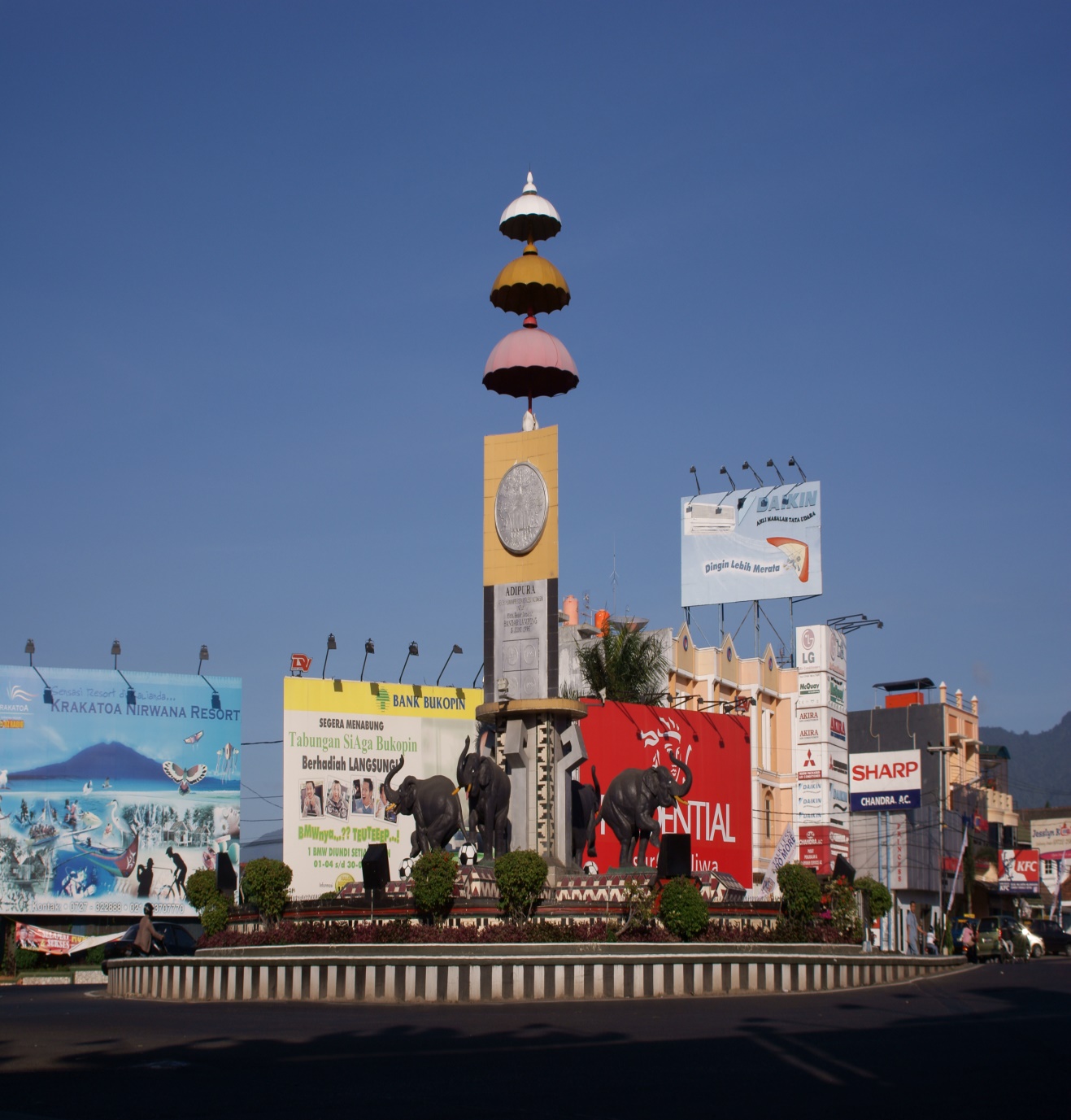 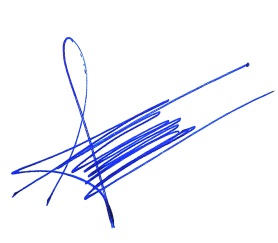 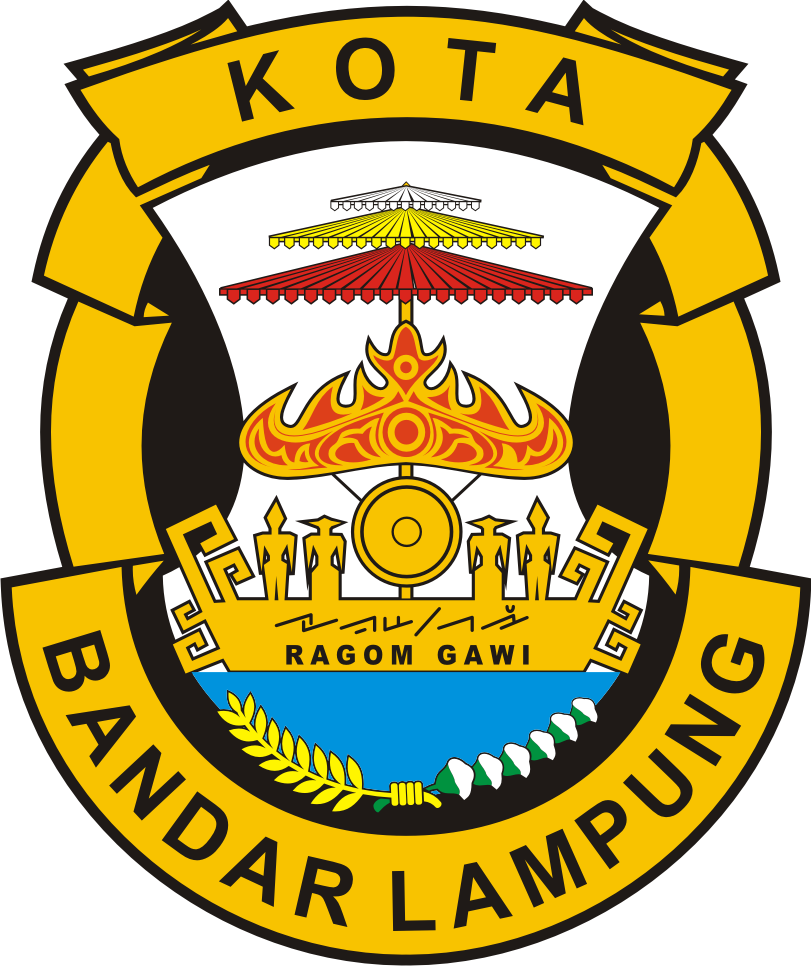 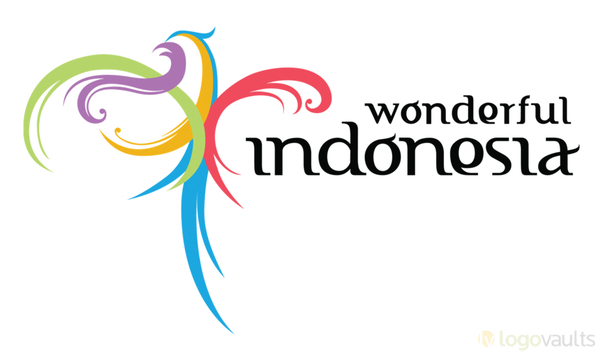 No.Jenis KelaminJumlah (Orang)1.Laki- Laki192.Perempuan20JumlahJumlah34No.UraianEselon IIEselon IIIEselon IVStafJumlah1.Kepala Dinas Pariwisata112.Sekretariat137113.Bidang Pengembangan Destinasi13484.Bidang Pengembangan Pemasaran10125.Bidang Pengembangan Kelembagaan Kepariwisataan02466.Bidang Ekonomi Kreatif1236JumlahJumlah14101934No.Pangkat (Golongan/Ruang)Jumlah (Orang)1.Pembina Tingkat I (IV/b)2Pembina (IV/a)8Jumlah102.Panata Tingkat I (III/d)11Penata (III/c)3Penata Muda Tingkat I (III/b)3Penata Muda (III/a)1Jumlah183.Pengatur Tingkat I (II/d)1Pengatur (II/c)3Pengatur Muda Tingkat I (II/b)2Pengatur Muda (II/a)-Jumlah64.Tenaga kontrak 19Jumlah TotalJumlah Total53No.Tingkat PendidikanJumlah (Orang)1.Pasca Sarjana (S2)162.Sarjana (S1)123.D314.SMA55.SMP-6.SD-JumlahJumlah34No.Nama Barang/Jenis BarangJumlah BarangKeadaaan BarangKeadaaan BarangKeadaaan BarangNo.Nama Barang/Jenis BarangJumlah BarangBKBRB1.Mobil1 Unit2--2.Sepeda Motor2 Unit2-13.Gerobak Sampah1 Unit1--4.Mesin Tik5 Unit4-15.Mesin Foto Copy1 Unit1--6.Rak Arsip1 Unit1--7.Filling Kabinet16 Unit14118.Berangkas3 Unit21-9.Lemari Arsip4 Unit11210.Plang Papan Nama2 Buah11-11.External Data Back1 Buah--112.Mesin Absen Pegawai2 Unit2--13.Penghancur Kertas1 Unit--114.Resoka8 Unit8--15.Papan Struktur 1 Unit1--16.Gorden1 Set1--17.Tiang Sanes2 Unit2--18.LCD Proyektor1 Unit 1--19.Meja Kerja ½ Biro14 Unit14--20.Meja ½ Biro5 Unit5--21.Meja Kerja 1 Biro3 Unit3--22.Lemari Kayu1 Unit1-123.Lemari Kayu 2 Pintu2 Unit2--24.Meja Taman10 unit10--25.Kursi Taman40 Unit40--26.Meja Rapat1 Unit1--27.Kursi Tamu5 Buah11328.Kursi Putar9 Unit9--29Kursi Putar Kecil5 Unit5--30Kursi Lipat11 Unit11--31Kursi Stenlis12 Unit12--32Kursi Lipat/Stenlis9 Unit9--33Tenda3 Unit3--34Kursi Sofa1 Set1--35Lemari 3 Pintu1 Unit-1-36Karpet Tebal2 Unit2--37Karpet /Sprei/Karpet1 Unit1--38Kursi Kerja1 Unit1--39Kursi Kerja (Staff)15 Unit 15--40Rak Piring1 Unit-1-41Rak Buku Besar1 Unit-1-42Kursi Staff 1 Unit-1-43Kursi Susun 10 Unit10--44Mesin Potong Rumput2 Unit2--45Vacum Cleaner1 Unit1--46Kulkas1 Unit1--47AC Split7 Unit7--48AC7 Unit41249AC Ruangan 1 Unit1--50AC 1 ½ PK1 Unit1--51AC 1 PK4 Unit4--52Kipas Angin10 Unit10--53Tangki Air1 Unit1--54Televisi 24 Inci1 Unit1--55Televisi1 Unit1--56Speaker Aktif1 Unit1--57Microphone/Wireless1 unit1--58Kamera1 Unit1--59Tiang Bendera2 Unit2--60Tiang Sanes1 Unit1--61Kaca Rias1 Unit1--62Dispenser1 Unit1--63Handycam 1 Unit1--64Sub Wofer1 Unit1--65Jak Sound1 Unit1--66Box Power 1 Unit1--67Sekat Ruangan1 Unit1--68Mesin Air2 Unit2--69Mesin Generator1 Unit1--70Sekat Ruangan Kantor 1 Unit--171Tabung Pemadam Kebakaran2 Unit2--72UPS 1 Unit-1-73Komputer/PC1 Unit--174Komputer3 Unit11175Laptop 6 Unit5-176Komputer/Laptop3 Unit3--77Note Book1 Unit--178DVD Player1 Unit1--79Printer10 Unit82-80Printer Dot Matrik1 Unit--181Printer Laser Jet1 Unit -1-82Printer Deskjet5 Unit41-83Monitor Aktif1 Unit1--84Kabel Sound1 Unit1--85Kabel Listrik1 Unit1--86Printer10 Unit10--87Equalizer1 Unit1--88Clip Microphone1 Unit1--89Power Audio 181 Unit1--90Power Audio 151 Unit1--91Handycam2 Unit2--92Kamera Digital3 Unit3--93Sound System1 Unit1--94Layar Infokus1 Unit1--95Mixer1 Unit196Megaphone1 Unit197Faximili1 Unit1“Misi IV : "Mengembangkan dan memperkuat ekonomi daerah untuk meningkatkan kesejahteraan rakyat.“Tujuan dan Sasaran Jangka Menengah Pelayanan Tujuan dan Sasaran Jangka Menengah Pelayanan Tujuan dan Sasaran Jangka Menengah Pelayanan Tujuan dan Sasaran Jangka Menengah Pelayanan Tujuan dan Sasaran Jangka Menengah Pelayanan Tujuan dan Sasaran Jangka Menengah Pelayanan Tujuan dan Sasaran Jangka Menengah Pelayanan Tujuan dan Sasaran Jangka Menengah Pelayanan Tujuan dan Sasaran Jangka Menengah Pelayanan Tujuan dan Sasaran Jangka Menengah Pelayanan Tujuan dan Sasaran Jangka Menengah Pelayanan Tujuan dan Sasaran Jangka Menengah Pelayanan Tujuan dan Sasaran Jangka Menengah Pelayanan Tujuan dan Sasaran Jangka Menengah Pelayanan Tujuan dan Sasaran Jangka Menengah Pelayanan Tujuan dan Sasaran Jangka Menengah Pelayanan Tujuan dan Sasaran Jangka Menengah Pelayanan Tujuan dan Sasaran Jangka Menengah Pelayanan Dinas Pariwisata Kota Bandar Lampung Tahun 2021-2026Dinas Pariwisata Kota Bandar Lampung Tahun 2021-2026Dinas Pariwisata Kota Bandar Lampung Tahun 2021-2026Dinas Pariwisata Kota Bandar Lampung Tahun 2021-2026Dinas Pariwisata Kota Bandar Lampung Tahun 2021-2026Dinas Pariwisata Kota Bandar Lampung Tahun 2021-2026Dinas Pariwisata Kota Bandar Lampung Tahun 2021-2026Dinas Pariwisata Kota Bandar Lampung Tahun 2021-2026Dinas Pariwisata Kota Bandar Lampung Tahun 2021-2026Dinas Pariwisata Kota Bandar Lampung Tahun 2021-2026Dinas Pariwisata Kota Bandar Lampung Tahun 2021-2026Dinas Pariwisata Kota Bandar Lampung Tahun 2021-2026Dinas Pariwisata Kota Bandar Lampung Tahun 2021-2026Dinas Pariwisata Kota Bandar Lampung Tahun 2021-2026Dinas Pariwisata Kota Bandar Lampung Tahun 2021-2026Dinas Pariwisata Kota Bandar Lampung Tahun 2021-2026Dinas Pariwisata Kota Bandar Lampung Tahun 2021-2026Dinas Pariwisata Kota Bandar Lampung Tahun 2021-2026TujuanSasaranIndikatorCapaian pada Awal Tahun Perencanaan (2020)Target KinerjaTarget KinerjaTarget KinerjaTarget KinerjaTarget KinerjaTarget KinerjaTarget KinerjaTarget KinerjaTarget KinerjaTarget KinerjaTarget KinerjaKinerja pada Akhir Tahun RenstraKinerja pada Akhir Tahun RenstraTujuanSasaranIndikatorSatuanCapaian pada Awal Tahun Perencanaan (2020)Target KinerjaTarget KinerjaTarget KinerjaTarget KinerjaTarget KinerjaTarget KinerjaTarget KinerjaTarget KinerjaTarget KinerjaTarget KinerjaTarget KinerjaKinerja pada Akhir Tahun RenstraKinerja pada Akhir Tahun RenstraTujuanSasaranIndikatorCapaian pada Awal Tahun Perencanaan (2020)20212022202220232023202420242025202520262026Kinerja pada Akhir Tahun RenstraKinerja pada Akhir Tahun RenstraPeningkatan Sektor Pariwisata dan Ekonomi Kreatif (Ekraf) Dalam Mendukung Perekonomian DaerahPeningkatan Kontribusi PAD sektor pariwisata Persen0.909.59.5Meningkatnya penyelenggaraan Urusan Pariwisata Hasil Penilaian Akuntabilitas Kinerja OPD oleh Inspektorat Kota Bandar Lampung (Nilai SAKIP OPD)Nilai67,76 (B)68 (B)69 (B)69 (B)70 (BB)70 (BB)70 (BB)70 (BB)71 (BB)71 (BB)71 (BB)71 (BB)71 (BB)71 (BB)Meningkatnya Daya saing PariwisataPeningkatan jumlah kunjungan wisatawanPersen-2410121214141515161616161616Rata-rata lama tinggal wisatawan di kota Bandar LampungHari1,51,51,61,61,71,71,81,81,91,91,91,91,91,9Rata-rata Belanja WisatawanRupiah/ Kunjungan   11.100.000        11.350.000        11.600.000        11.600.000        11.850.000        11.850.000        12.100.000        12.100.000        12.350.000        12.350.000        12.350.000        12.350.000    12.350.000    12.350.000 Meningkatnya Pelaku Ekonomi Kreatif Peningkatan Pelaku Ekonomi KreatifPersen22,302,352,352,362,362,372,372,382,382,382,382,382,38SASARAN KODE REKENING PROGRAM/
KEGIATAN/SUB KEGIATAN INDIKATOR KINERJA  SATUAN  TARGET KINERJA PROGRAM DAN KERANGKA PENDANAAN  TARGET KINERJA PROGRAM DAN KERANGKA PENDANAAN  TARGET KINERJA PROGRAM DAN KERANGKA PENDANAAN  TARGET KINERJA PROGRAM DAN KERANGKA PENDANAAN SASARAN KODE REKENING PROGRAM/
KEGIATAN/SUB KEGIATAN INDIKATOR KINERJA  SATUAN  TAHUN 2021  TAHUN 2021  TAHUN 2021  TAHUN 2021 SASARAN KODE REKENING PROGRAM/
KEGIATAN/SUB KEGIATAN INDIKATOR KINERJA  SATUAN TARGET KINERJA RUPIAH  RUPIAH  RUPIAH SASARAN KODE REKENING PROGRAM/
KEGIATAN/SUB KEGIATAN INDIKATOR KINERJA  SATUAN TARGET KINERJA APBD  DAK  TOTAL BELANJA 123456789Meningkatnya penyelenggaraan Urusan Pariwisata Hasil Penilaian Akuntabilitas Kinerja OPD oleh Inspektorat Kota Bandar Lampung (Nilai SAKIP OPD)Nilai68 (B)Meningkatnya penyelenggaraan Urusan Pariwisata Meningkatnya penyelenggaraan Urusan Pariwisata 03.26.01Program Penunjang Urusan Pemerintahan DaerahCakupan Pemenuhan Kebutuhan Penujang Urusan Pemerintahan Bidang Pariwisata %98 4.136.563.657                -   4.136.563.657 03.26.01.2.01Perencanaan, Penganggaran, dan Evaluasi Kinerja Perangkat DaerahPersentase Pemenuhan Dokumen Perencanaan, Penganggaran dan Evaluasi Kinerja Perangkat Daerah yang Berkualitas%100       46.566.000                -         46.566.000 03.26.01.2.01.06Koordinasi dan Penyusunan Laporan Capaian Kinerja dan Ikhtisar Realisasi Kinerja SKPDJumlah Laporan Capaian Kinerja Dinas PariwisataDokumen12 Dokumen         46.566.000                -          46.566.000 03.26.01.2.02Administrasi Keuangan Perangkat DaerahPersentase Pemenuhan Dokumen Pelaporan Keuangan OPD yang Akuntabel%100 3.209.930.378                -   3.209.930.378 03.26.01.2.02.01Penyediaan Gaji dan Tunjangan ASNJumlah gaji dan tunjangan ASN Dinas Pariwisata yang tersediaKali14 kali   3.125.921.800                -    3.125.921.800 03.26.01.2.02.03Pelaksanaan Penatausahaan dan Pengujian/Verifikasi Keuangan SKPDAdministrasi Keuangan Dinas Pariwisata yang TerlaksanaBulan12 bulan        84.008.578                -          84.008.578 03.26.01.2.05Administrasi Kepegawaian Perangkat DaerahPersentase Peningkatan Kapasitas Sumber Daya Aparatur%100       10.000.000                -         10.000.000 03.26.01.2.05.09Pendidikan dan Pelatihan Pegawai Berdasarkan Tugas dan FungsiPersentase Peningkatan Kompetensi Pegawai %80        10.000.000                -          10.000.000 03.26.01.2.06Administrasi Umum Perangkat DaerahPersentase Pemenuhan Kebutuhan Dasar Operasional OPD%98212.567.279               -       212.567.279 03.26.01.2.06.01Penyediaan Komponen Instalasi Listrik/Penerangan Bangunan KantorJumlah Sarana Listrik dan Penerangan Kantor yang TersediaPaket 1 Paket          4.901.906                -            4.901.906 03.26.01.2.06.02Penyediaan Peralatan dan Perlengkapan KantorJumlah Alat Tulis Kantor yang TersediaPaket 1 Paket         52.732.166                -          52.732.166 03.26.01.2.06.03Penyediaan Peralatan Rumah TanggaJumlah Peralatan Kebersihan Kantor yang TersediaPaket1 Paket        10.933.207                -          10.933.207 03.26.01.2.06.04Penyediaan Bahan Logistik Kantor Jumlah Layanan Makanan dan Minuman Rapat %100        17.000.000                -          17.000.000 03.26.01.2.06.05Penyediaan Barang Cetakan dan PenggandaanJumlah Barang Cetakan dan Penggandaan Kantor yang TersediaPaket1 Paket        50.000.000                -          50.000.000 03.26.01.2.06.06Penyediaan Bahan Bacaan dan Peraturan Perundang-undanganJumlah Bahan Bacaan Kantor dan Peraturan Perundang-Undangan yang TersediaPaket 1 Paket          4.000.000                -            4.000.000 03.26.01.2.06.08Fasilitasi Kunjungan TamuJumlah Layanan Makanan dan Minuman Tamu%100          3.000.000                -            3.000.000 03.26.01.2.06.09Penyelenggaraan Rapat Koordinasi dan Konsultasi SKPDPersentase Pelaksanaan Perjalanan Dinas Kantor %100        70.000.000                -          70.000.000 03.26.01.2.07Pengadaan Barang Milik Daerah Penunjang Urusan Pemerintah DaerahPemenuhan Kebutuhan Inventaris Kantor%98       65.000.000                -         65.000.000 03.26.01.2.07.02Pengadaan Kendaraan Dinas Operasional atau Lapangan Jumlah Pengadaan Kendaraan Dinas Operasional atau Lapangan unit03.26.01.2.07.05Pengadaan MebelJumlah Pengadaan Meubelair KantorPaket 1 Paket        25.000.000                -          25.000.000 03.26.01.2.07.06Pengadaan Peralatan dan Mesin LainnyaJumlah Pengadaan Peralatan KantorPaket 1 Paket        40.000.000                -          40.000.000 03.26.01.2.07.10Pengadaan Sarana dan Prasarana Gedung Kantor atau Bangunan LainnyaJumlah Pengadaan Sarana dan Prasarana Gedung KantorPaket                           -                -                            - 03.26.01.2.07.10Pengadaan Sarana dan Prasarana Pendukung Gedung Kantor atau Bangunan LainnyaJumlah Pengadaan Sarana dan Prasarana Pendukung Gedung KantorPaket                           -                -                            - 03.26.01.2.08Penyediaan Jasa Penunjang Urusan Pemerintahan DaerahPemenuhan Jasa Penunjang Kebutuhan OPD %98     523.750.000                -       523.750.000 03.26.01.2.08.02Penyediaan Jasa Komunikasi, Sumber Daya Air dan ListrikJumlah Jasa Komunikasi, Sumber Daya Air, dan Listrik yang TersediaBulan12 Bulan        63.000.000                -          63.000.000 03.26.01.2.08.04Penyediaan Jasa Pelayanan Umum KantorJumlah Jasa Pelayanan Tenaga Kontrak yang TersediaBulan 12 bulan     460.750.000                -       460.750.000 03.26.01.2.09Pemeliharaan Barang Milik Daerah Penunjang Urusan Pemerintahan DaerahInventaris Kantor yang Terpelihara%98%       68.750.000                -         68.750.000 03.26.01.2.09.01Penyediaan Jasa Pemeliharaan, Biaya Pemeliharaan dan Pajak Kendaraan Perorangan Dinas Atau Kendaraan Dinas JabatanJumlah Kendaraan Dinas Jabatan yang TerpeliharaUnit1 Unit        25.830.000                -          25.830.000 03.26.01.2.09.02Penyediaan Jasa Pemeliharaan, Biaya Pemeliharaan, Pajak dan Perizinan Kendaraan Dinas Operasional atau LapanganJumlah Kendaraan Dinas Operasional yang TerpeliharaUnit2 unit        14.920.000                -          14.920.000 03.26.01.2.09.06Pemeliharaan Peralatan dan Mesin LainnyaJumlah Peralatan Kantor yang TerpeliharaPaket 1 Paket          8.000.000                -            8.000.000 03.26.01.2.09.09Pemeliharaan/Rehabilitasi  Gedung Kantor atau Bangunan LainnyaJumlah Gedung Kantor yang TerpeliharaPaket 1 Paket 03.26.01.2.09.10Pemeliharaan/Rehabilitasi Sarana dan Prasarana Gedung Kantor atau Bangunan LainnyaJumlah Sarana dan Prasarana Gedung Kantor yang TerpeliharaPaket 1 Paket          4.000.000                -            4.000.000 03.26.01.2.09.11Pemeliharaan/Rehabilitasi Sarana dan Prasarana Pendukung Gedung Kantor atau Bangunan LainnyaJumlah Sarana dan Prasarana Pendukung Gedung Kantor yang TerpeliharaPaket1 Paket        16.000.000                -          16.000.000   1.855.000.000 Meningkatnya Daya saing PariwisataPeningkatan jumlah kunjungan wisatawan%10Meningkatnya Daya saing PariwisataRata-rata lama tinggal wisatawan di kota Bandar Lampunghari1,50Meningkatnya Daya saing PariwisataRata-rata Belanja WisatawanRupiah/kunjungan     11.350.000 Meningkatnya Daya saing Pariwisata3.26.02Program Peningkatan Daya Tarik Destinasi Pariwisata Persentase Kunjungan wisata %10080.000.000080.000.000Meningkatnya Daya saing Pariwisata3.26.02Program Peningkatan Daya Tarik Destinasi Pariwisata PAD Sektor Pariwisata %23,4080.000.000080.000.000Meningkatnya Daya saing Pariwisata3.26.02.2.03Pengelolaan Destinasi Pariwisata Kabupaten/KotaJumlah kunjungan wisatawan Nusantaraorang           215.623         80.000.000                -          80.000.000 Meningkatnya Daya saing Pariwisata3.26.02.2.03Pengelolaan Destinasi Pariwisata Kabupaten/KotaJumlah kunjungan wisatawan Mancanegaraorang               2.000         80.000.000                -          80.000.000 3.26.02.2.03Pengelolaan Destinasi Pariwisata Kabupaten/KotaJumlah Destinasi Baru yang dikembangkanlokasi2 Lokasi        80.000.000                -          80.000.000 3.26.02.2.03.01Penetapan Destinasi Pariwisata Kabupaten/KotaJumlah Dokumen Data Teknis PerencanaanDokumen1 Dokumen        35.000.000                -          35.000.000 3.26.02.2.03.04Pengadaan/Pemeliharaan/ Rehabilitasi Sarana dan Prasarana dalam Pengelolaan Destinasi Pariwisata Kabupaten/KotaJumlah Pelestarian 2 Obyek Wisata Hutan KeraLokasi2 lokasi         45.000.000                -          45.000.000 3.26.03Program Pemasaran Pariwisata Lama kunjungan Wisata hari1,50     100.000.000                -       100.000.000 -Rata-rata Belanja Wisatawan NusantaraRupiah/kunjungan       1.400.000 -Rata-rata Belanja Wisatawan MancanegaraRupiah/kunjungan       9.950.000 3.26.03.2.01Pemasaran Pariwisata Dalam dan Luar Negeri Daya Tarik, Destinasi dan Kawasan Strategis Pariwisata Kabupaten/KotaLama Kunjungan wisatawan Nusantarahari1,56     100.000.000                -       100.000.000 3.26.03.2.01Pemasaran Pariwisata Dalam dan Luar Negeri Daya Tarik, Destinasi dan Kawasan Strategis Pariwisata Kabupaten/KotaLama Kunjungan wisatawan mancanegarahari1,46     100.000.000                -       100.000.000 3.26.03.2.01Pemasaran Pariwisata Dalam dan Luar Negeri Daya Tarik, Destinasi dan Kawasan Strategis Pariwisata Kabupaten/KotaJumlah event promosi yang diikutievent20     100.000.000                -       100.000.000 3.26.03.2.01.02Fasilitasi Kegiatan Pemasaran Pariwisata Baik dalam dan Luar Negeri Bagi Industri Pariwisata Kabupaten/KotaJumlah Wisata City Tour yang dilaksanakan di Kota Bandar Lampung paket1        50.000.000                -          50.000.000 3.26.03.2.01.03Peningkatan Kerja Sama dan Kemitraan Pariwisata dalam dan Luar NegeriJumlah Promosi Wisata yang dilaksanakan di Dalam Negeripaket1        50.000.000          50.000.000 Meningkatnya Pelaku Ekonomi Kreatif Peningkatan Pelaku Ekonomi Kreatif%2,303.26.04Program Pengembangan Ekonomi Kreatif Melalui Pemanfaatan dan Perlindungan Hak Kekayaan Intelektual Persentase Pertumbuhan Pelaku Ekonomi Kreatif%3.26.04.2.01Pengembangan Ekosistem Ekonomi KreatifJumlah Pelaku Ekonomi KreatifUMKM430                          -                -                            - 3.26.04.2.01.02Pengembangan PendidikanJumlah Sosialisasi Hak Kekayaan Intelektual yang dilaksanakan Paket3.26.04.2.01.10Monitoring dan Evaluasi Pengembangan Ekosistem Ekonomi KreatifJumlah Pelaksanaan Monitoring dan Evaluasi Pengembangan Ekosistem Ekonomi KreatifPaket                        -                           -                -                            - 3.26.05Program Pengembangan Sumber Daya Pariwisata dan Ekonomi Kreatif Persentase penyelenggaraan event ekonomi kreatif%501.675.000.0000  1.675.000.000 3.26.05.2.01Pelaksanaan Peningkatan Kapasitas Sumber Daya Manusia Pariwisata dan Ekonomi Kreatif Tingkat DasarJumlah indutri baru yang mendukung MICE (jasa usaha)Jasa Usaha50  1.675.000.000                -    1.675.000.000 3.26.05.2.01Pelaksanaan Peningkatan Kapasitas Sumber Daya Manusia Pariwisata dan Ekonomi Kreatif Tingkat DasarJumlah SDM Pariwisata yang profesional Orang50  1.675.000.000                -    1.675.000.000 3.26.05.2.01.01Pengembangan Kompetensi SDM Pariwisata dan Ekonomi Kreatif Tingkat DasarJumlah Duta Wisata Kota Bandar Lampung Pasang15 Pasang      375.000.000                -       375.000.000 3.26.05.2.01.02Peningkatan Peran Serta Masyarakat dalam Pengembangan Kemitraan PariwisataJumlah Ragam Festival Ekonomi Kreatif yang dilaksanakanFestival3     500.000.000                -       500.000.000 3.26.05.2.01.03Pelatihan Dasar SDM Kepariwisataan Bagi Masyarakat, Guru dan Pelajar (Mahasiswa dan/atau Siswa)Jumlah SDM yang mengikuti Bimbingan Sadar Wisata Orang50        50.000.000                -          50.000.000 3.26.05.2.01.04Sertifikasi Kompetensi Bagi Tenaga Kerja Bidang PariwisataJumlah Lokakarya dan Dialog Jasa Usaha Pariwisata (Hotel, Restoran, Tempat Hiburan) yang dilaksanakanPaket1        50.000.000                -          50.000.000 3.26.05.2.01.05Fasilitasi Proses Kreasi, Produksi, Distribusi Konsumsi dan Konsevasi Ekonomi KreatifJumlah Event Festival yang dilaksanakanFestival4     700.000.000                -       700.000.000 Jumlah  5.991.563.657   5.991.563.657 NOPROGRAM INDIKATOR PROGRAMINDIKATOR PROGRAM12331Program Penunjang Urusan Pemerintahan DaerahCakupan Pemenuhan Kebutuhan Penujang Urusan Pemerintahan Bidang Pariwisata Cakupan Pemenuhan Kebutuhan Penujang Urusan Pemerintahan Bidang Pariwisata 2Program Peningkatan Daya Tarik Destinasi Pariwisata Persentase Kunjungan wisata Persentase Kunjungan wisata 2Program Peningkatan Daya Tarik Destinasi Pariwisata PAD Sektor Pariwisata PAD Sektor Pariwisata 3Program Pemasaran Pariwisata Lama kunjungan Wisata Lama kunjungan Wisata 3-Rata-rata Belanja Wisatawan Nusantara3-Rata-rata Belanja Wisatawan Mancanegara4Program Pengembangan Ekonomi Kreatif Melalui Pemanfaatan dan Perlindungan Hak Kekayaan Intelektual Persentase Pertumbuhan Pelaku Ekonomi KreatifPersentase Pertumbuhan Pelaku Ekonomi Kreatif5Program Pengembangan Sumber Daya Pariwisata dan Ekonomi Kreatif Persentase penyelenggaraan event ekonomi kreatifPersentase penyelenggaraan event ekonomi kreatifNOKEGIATANINDIKATOR KINERJA123IProgram Penunjang Urusan Pemerintahan DaerahProgram Penunjang Urusan Pemerintahan Daerah1Perencanaan, Penganggaran, dan Evaluasi Kinerja Perangkat DaerahPersentase Pemenuhan Dokumen Perencanaan, Penganggaran dan Evaluasi Kinerja Perangkat Daerah yang Berkualitas2Administrasi Keuangan Perangkat DaerahPersentase Pemenuhan Dokumen Pelaporan Keuangan OPD yang Akuntabel3Administrasi Kepegawaian Perangkat DaerahPersentase Peningkatan Kapasitas Sumber Daya Aparatur4Administrasi Umum Perangkat DaerahPersentase Pemenuhan Kebutuhan Dasar Operasional OPD5Pengadaan Barang Milik Daerah Penunjang Urusan Pemerintah DaerahPemenuhan Kebutuhan Inventaris Kantor6Penyediaan Jasa Penunjang Urusan Pemerintahan DaerahPemenuhan Jasa Penunjang Kebutuhan OPD 7Pemeliharaan Barang Milik Daerah Penunjang Urusan Pemerintahan DaerahInventaris Kantor yang TerpeliharaIIProgram Peningkatan Daya Tarik Destinasi Pariwisata Program Peningkatan Daya Tarik Destinasi Pariwisata 1Pengelolaan Destinasi Pariwisata Kabupaten/KotaJumlah kunjungan wisatawan NusantaraPengelolaan Destinasi Pariwisata Kabupaten/KotaJumlah kunjungan wisatawan MancanegaraPengelolaan Destinasi Pariwisata Kabupaten/KotaJumlah Destinasi Baru yang dikembangkanIIIProgram Pemasaran Pariwisata Lama kunjungan Wisata 1Pemasaran Pariwisata Dalam dan Luar Negeri Daya Tarik, Destinasi dan Kawasan Strategis Pariwisata Kabupaten/KotaLama Kunjungan wisatawan NusantaraPemasaran Pariwisata Dalam dan Luar Negeri Daya Tarik, Destinasi dan Kawasan Strategis Pariwisata Kabupaten/KotaLama Kunjungan wisatawan mancanegaraPemasaran Pariwisata Dalam dan Luar Negeri Daya Tarik, Destinasi dan Kawasan Strategis Pariwisata Kabupaten/KotaJumlah event promosi yang diikutiIVProgram Pengembangan Ekonomi Kreatif Melalui Pemanfaatan dan Perlindungan Hak Kekayaan Intelektual Program Pengembangan Ekonomi Kreatif Melalui Pemanfaatan dan Perlindungan Hak Kekayaan Intelektual 1Pengembangan Ekosistem Ekonomi KreatifJumlah Pelaku Ekonomi KreatifVProgram Pengembangan Sumber Daya Pariwisata dan Ekonomi Kreatif Program Pengembangan Sumber Daya Pariwisata dan Ekonomi Kreatif 1Pelaksanaan Peningkatan Kapasitas Sumber Daya Manusia Pariwisata dan Ekonomi Kreatif Tingkat DasarJumlah indutri baru yang mendukung MICE (jasa usaha)Pelaksanaan Peningkatan Kapasitas Sumber Daya Manusia Pariwisata dan Ekonomi Kreatif Tingkat DasarJumlah SDM Pariwisata yang profesional KODE REKENINGKODE REKENINGKODE REKENINGKODE REKENINGKODE REKENINGSASARANURUSAN/ BIDANG URUSAN PEMERINTAHAN DAERAH DAN PROGRAM/ KEGIATAN/ SUB KEGIATANINDIKATOR KINERJA (OUTCOME) KEGIATAN (OUTPUT) DAN SUB KEGIATANSATUANTARGET DAN REALISASI KINERJA TAHUN 2021TARGET DAN REALISASI KINERJA TAHUN 2021TARGET DAN REALISASI KINERJA TAHUN 2021urusanBidang UrusanProgramKegiatanSub KegiatanSASARANURUSAN/ BIDANG URUSAN PEMERINTAHAN DAERAH DAN PROGRAM/ KEGIATAN/ SUB KEGIATANINDIKATOR KINERJA (OUTCOME) KEGIATAN (OUTPUT) DAN SUB KEGIATANSATUANTARGET REALISASI TINGKAT REALISASI (1)(2)(3)(4)(5)(6)(7) = (6/5) X 1003.26 URUSAN PEMERINTAHAN BIDANG PARIWISATA3.26 URUSAN PEMERINTAHAN BIDANG PARIWISATA3.26 URUSAN PEMERINTAHAN BIDANG PARIWISATA3.26 URUSAN PEMERINTAHAN BIDANG PARIWISATA3.26 URUSAN PEMERINTAHAN BIDANG PARIWISATA3.26 URUSAN PEMERINTAHAN BIDANG PARIWISATA3.26 URUSAN PEMERINTAHAN BIDANG PARIWISATA3.26 URUSAN PEMERINTAHAN BIDANG PARIWISATA3.26 URUSAN PEMERINTAHAN BIDANG PARIWISATA3.26 URUSAN PEMERINTAHAN BIDANG PARIWISATA3.26 URUSAN PEMERINTAHAN BIDANG PARIWISATA3.26 URUSAN PEMERINTAHAN BIDANG PARIWISATADINAS PARIWISATA DINAS PARIWISATA DINAS PARIWISATA DINAS PARIWISATA DINAS PARIWISATA DINAS PARIWISATA DINAS PARIWISATA DINAS PARIWISATA DINAS PARIWISATA DINAS PARIWISATA DINAS PARIWISATA DINAS PARIWISATA Meningkatnya penyelenggaraan Urusan Pariwisata Hasil Penilaian Akuntabilitas Kinerja OPD oleh Inspektorat Kota Bandar Lampung (Nilai SAKIP OPD)68,0032601Meningkatnya penyelenggaraan Urusan Pariwisata PROGRAM PENUNJANG URUSAN PEMERINTAHAN DAERAH Cakupan Pemenuhan Kebutuhan Penujang Urusan Pemerintahan Bidang Pariwisata %98                98,00                       100 3260102.01Perencanaan, Penganggaran, dan Evaluasi Kinerja Perangkat DaerahPersentase Pemenuhan Dokumen Perencanaan, Penganggaran dan Evaluasi Kinerja Perangkat Daerah yang Berkualitas%100              100,00                       100 3260102.0106Koordinasi dan Penyusunan Laporan Capaian Kinerja dan Ikhtisar Realisasi Kinerja SKPDJumlah Laporan Capaian Kinerja Dinas PariwisataDokumen12                12,00                       100 3260102.01Administrasi Keuangan Perangkat DaerahPersentase Pemenuhan Dokumen Pelaporan Keuangan OPD yang Akuntabel%100              100,00                       100 3260102.0101Penyediaan Gaji dan Tunjangan ASNJumlah gaji dan tunjangan ASN Dinas Pariwisata yang tersediaKali14                14,00                       100 3260102.0103Pelaksanaan Penatausahaan dan Pengujian/Verifikasi Keuangan SKPDAdministrasi Keuangan Dinas Pariwisata yang TerlaksanaBulan12                12,00                       100 326012.05Administrasi Kepegawaian Perangkat DaerahPersentase Peningkatan Kapasitas Sumber Daya Aparatur%100                         -                             - 326012.0509Pendidikan dan Pelatihan Pegawai Berdasarkan Tugas dan FungsiPersentase Peningkatan Kompetensi Pegawai %80                         -                             - 326012.06Administrasi Umum Perangkat DaerahPersentase Pemenuhan Kebutuhan Dasar Operasional OPD%98                98,00                         91 326012.0601Penyediaan Komponen Instalasi Listrik/Penerangan Bangunan KantorJumlah Sarana Listrik dan Penerangan Kantor yang TersediaPaket 1                   1,00                       100 326012.0602Penyediaan Peralatan dan Perlengkapan KantorJumlah Alat Tulis Kantor yang TersediaPaket 1                   1,00                       100 326012.0603Penyediaan Peralatan Rumah TanggaJumlah Peralatan Kebersihan Kantor yang TersediaPaket1                   1,00                       100 326012.0604Penyediaan Bahan Logistik Kantor Jumlah Layanan Makanan dan Minuman Rapat %100                99,66                    99,66 326012.0605Penyediaan Barang Cetakan dan PenggandaanJumlah Barang Cetakan dan Penggandaan Kantor yang TersediaPaket1                   1,00                       100 326012.0606Penyediaan Bahan Bacaan dan Peraturan Perundang-undanganJumlah Bahan Bacaan Kantor dan Peraturan Perundang-Undangan yang TersediaPaket 1                   1,00                       100 326012.0608Fasilitasi Kunjungan TamuJumlah Layanan Makanan dan Minuman Tamu%100                98,33                    98,33 326012.0609Penyelenggaraan Rapat Koordinasi dan Konsultasi SKPDPersentase Pelaksanaan Perjalanan Dinas Kantor %100                28,63                    28,63 326012.07Pengadaan Barang Milik Daerah Penunjang Urusan Pemerintah DaerahPemenuhan Kebutuhan Inventaris Kantor%98                         -                             - 326012.0702Pengadaan Kendaraan Dinas Operasional atau Lapangan Jumlah Pengadaan Kendaraan Dinas Operasional atau Lapangan                          - 326012.0705Pengadaan MebelJumlah Pengadaan Meubelair KantorPaket 1                         -                             - 326012.0706Pengadaan Peralatan dan Mesin LainnyaJumlah Pengadaan Peralatan KantorPaket 1                         -                             - 326012.0707Pengadaan Sarana dan Prasarana Gedung Kantor atau Bangunan LainnyaJumlah Pengadaan Sarana dan Prasarana Gedung Kantor                         - 326012.0710Pengadaan Sarana dan Prasarana Pendukung Gedung Kantor atau Bangunan LainnyaJumlah Pengadaan Sarana dan Prasarana Pendukung Gedung Kantor                         - 326012.08Penyediaan Jasa Penunjang Urusan Pemerintahan DaerahPemenuhan Jasa Penunjang Kebutuhan OPD %98                98,00                    95,83 326012.0802Penyediaan Jasa Komunikasi, Sumber Daya Air dan ListrikJumlah Jasa Komunikasi, Sumber Daya Air, dan Listrik yang TersediaBulan12                12,00                       100 326012.0804Penyediaan Jasa Pelayanan Umum KantorJumlah Jasa Pelayanan Tenaga Kontrak yang TersediaBulan 12                11,00                    91,67 326012.09Pemeliharaan Barang Milik Daerah Penunjang Urusan Pemerintahan DaerahInventaris Kantor yang Terpelihara%98                98,00                       100 326012.0901Penyediaan Jasa Pemeliharaan, Biaya Pemeliharaan dan Pajak Kendaraan Perorangan Dinas Atau Kendaraan Dinas JabatanJumlah Kendaraan Dinas Jabatan yang TerpeliharaUnit1                   1,00                       100 326012.0902Penyediaan Jasa Pemeliharaan, Biaya Pemeliharaan, Pajak dan Perizinan Kendaraan Dinas Operasional atau LapanganJumlah Kendaraan Dinas Operasional yang TerpeliharaUnit2                   2,00                       100 326012.0906Pemeliharaan Peralatan dan Mesin LainnyaJumlah Peralatan Kantor yang TerpeliharaPaket 1                   1,00                       100 326012.0909Pemeliharaan/Rehabilitasi  Gedung Kantor atau Bangunan LainnyaJumlah Gedung Kantor yang Terpelihara                            - 326012.0910Pemeliharaan/Rehabilitasi Sarana dan Prasarana Gedung Kantor atau Bangunan LainnyaJumlah Sarana dan Prasarana Gedung Kantor yang TerpeliharaPaket 1                   1,00                       100 326012.0911Pemeliharaan/Rehabilitasi Sarana dan Prasarana Pendukung Gedung Kantor atau Bangunan LainnyaJumlah Sarana dan Prasarana Pendukung Gedung Kantor yang TerpeliharaPaket1                   1,00                       100 Meningkatnya Daya saing PariwisataPeningkatan jumlah kunjungan wisatawan)*%103,8438,40Meningkatnya Daya saing PariwisataRata-rata lama tinggal wisatawan di kota Bandar Lampung)*Hari1,501,73115,33Meningkatnya Daya saing PariwisataRata-rata Belanja Wisatawan)**Rupiah/ Kunjungan        11.350.000       11.405.000 100,4832602Program Peningkatan Daya Tarik Destinasi Pariwisata Persentase Kunjungan wisata)*%100392392,00Program Peningkatan Daya Tarik Destinasi Pariwisata PAD Sektor Pariwisata)**%23,4019,0481,37326022.03Pengelolaan Destinasi Pariwisata Kabupaten/KotaJumlah kunjungan wisatawan Nusantara)*orang             215.623       852.673,00 395,45Pengelolaan Destinasi Pariwisata Kabupaten/KotaJumlah kunjungan wisatawan mancanegara)*orang                  2.000            1.411,00 70,55Pengelolaan Destinasi Pariwisata Kabupaten/KotaJumlah Destinasi Baru yang dikembangkanlokasi2                        3 150,00326022.0301Penetapan Destinasi Pariwisata Kabupaten/KotaJumlah Dokumen Data Teknis Perencanaan dan Dokumen DED/DAKDokumen1                         - 0,00326022.0304Pengadaan/Pemeliharaan/ Rehabilitasi Sarana dan Prasarana dalam Pengelolaan Destinasi Pariwisata Kabupaten/KotaJumlah Pelestarian 2 Obyek Wisata Hutan KeraLokasi2                   2,00 100,0032603Program Pemasaran Pariwisata Lama kunjungan Wisata )**hari1,50                   1,73 115,33Program Pemasaran Pariwisata Rata-rata Belanja Wisatawan Program Pemasaran Pariwisata - Wisatawan Nusantara)**Rupiah/ kunjungan          1.400.000          1.425.000 101,79Program Pemasaran Pariwisata - Wisatawan Manca Negara)** Rupiah/ kunjungan          9.950.000          9.980.000 100,30326032.01Pemasaran Pariwisata Dalam dan Luar Negeri Daya Tarik, Destinasi dan Kawasan Strategis Pariwisata Kabupaten/KotaLama Kunjungan wisatawan Nusantara)*hari1,56                   1,56 100,00Pemasaran Pariwisata Dalam dan Luar Negeri Daya Tarik, Destinasi dan Kawasan Strategis Pariwisata Kabupaten/KotaLama Kunjungan wisatawan mancanegara)*hari1,46                   1,90 130,14Pemasaran Pariwisata Dalam dan Luar Negeri Daya Tarik, Destinasi dan Kawasan Strategis Pariwisata Kabupaten/KotaJumlah event promosi yang diikutievent20                   2,00 10,00326032.0102Fasilitasi Kegiatan Pemasaran Pariwisata Baik dalam dan Luar Negeri Bagi Industri Pariwisata Kabupaten/KotaJumlah Wisata City Tour yang dilaksanakan di Kota Bandar Lampung paket1                         - 0,00326032.0104Peningkatan Kerja Sama dan Kemitraan Pariwisata dalam dan Luar NegeriJumlah Promosi Wisata yang dilaksanakan di Dalam Negeripaket1                         - 0,0032604Meningkatnya Pelaku Ekonomi Kreatif Program Pengembangan Ekonomi Kreatif Melalui Pemanfaatan dan Perlindungan Hak Kekayaan Intelektual Persentase Pertumbuhan Pelaku Ekonomi Kreatif%1,1719,071629,91326042.02Pengembangan Ekosistem Ekonomi KreatifJumlah Pelaku Ekonomi KreatifUMKM430326042.0202Pengembangan PendidikanJumlah Sosialisasi Hak Kekayaan Intelektual yang dilaksanakan Paket326042.0210Monitoring dan Evaluasi Pengembangan Ekosistem Ekonomi KreatifJumlah Pelaksanaan Monitoring dan Evaluasi Pengembangan Ekosistem Ekonomi KreatifPaket32605Program Pengembangan Sumber Daya Pariwisata dan Ekonomi Kreatif Persentase penyelenggaraan event ekonomi kreatif%5028,5757,14326052.01Pelaksanaan Peningkatan Kapasitas Sumber Daya Manusia Pariwisata dan Ekonomi Kreatif Tingkat DasarJumlah indutri baru yang mendukung MICE (jasa usaha)Jasa Usaha5050100,00Pelaksanaan Peningkatan Kapasitas Sumber Daya Manusia Pariwisata dan Ekonomi Kreatif Tingkat DasarJumlah SDM Pariwisata yang profesional Orang5050100,00326052.0101Pengembangan Kompetensi SDM Pariwisata dan Ekonomi Kreatif Tingkat DasarJumlah Duta Wisata Kota Bandar Lampung Pasang15                         - 0,00326052.0102Peningkatan Peran Serta Masyarakat dalam Pengembangan Kemitraan PariwisataJumlah Ragam Festival Ekonomi Kreatif yang dilaksanakanFestival3                         - 0,00326052.0103Pelatihan Dasar SDM Kepariwisataan Bagi Masyarakat, Guru dan Pelajar (Mahasiswa dan/atau Siswa)Jumlah SDM yang mengikuti Bimbingan Sadar Wisata Orang50                         - 0,00326052.0104Sertifikasi Kompetensi Bagi Tenaga Kerja Bidang PariwisataJumlah Lokakarya dan Dialog Jasa Usaha Pariwisata (Hotel, Restoran, Tempat Hiburan) yang dilaksanakanPaket1                         - 0,00326052.0105Fasilitasi Proses Kreasi, Produksi, Distribusi Konsumsi dan Konsevasi Ekonomi KreatifJumlah Event Festival yang dilaksanakanFestival4                   3,00 75,00NoBulan Jumlah WisatawanJumlah WisatawanTotalJumlah Akumulasi1233451JanuariNusantara57.59357.68957.689Mancanegara962FebruariNusantara56.59756.677114.366Mancanegara803MaretNusantara71.76771.875186.241Mancanegara1084AprilNusantara61.88361.945248.186Mancanegara625MeiNusantara57.64857.758305.944Mancanegara1106JuniNusantara80.83081.028386.972Mancanegara1987JuliNusantara46.35446.527433.499Mancanegara1738AgustusNusantara51.10951.265484.764Mancanegara1569SeptemberNusantara77.37777.445562.209Mancanegara6810OktoberNusantara96.83696.943659.152Mancanegara10711NovemberNusantara95.35995.531754.683Mancanegara17212DesemberNusantara99.32099.401854.084Mancanegara81Jumlah Kunjungan Wisatawan NusantaraJumlah Kunjungan Wisatawan NusantaraJumlah Kunjungan Wisatawan NusantaraJumlah Kunjungan Wisatawan Nusantara852.673Jumlah Kunjungan Wisatawan Manca Negara Jumlah Kunjungan Wisatawan Manca Negara Jumlah Kunjungan Wisatawan Manca Negara Jumlah Kunjungan Wisatawan Manca Negara 1.411Jumlah Total Kunjungan Wisatawan Kota Bandar Lampung Tahun 2021Jumlah Total Kunjungan Wisatawan Kota Bandar Lampung Tahun 2021Jumlah Total Kunjungan Wisatawan Kota Bandar Lampung Tahun 2021Jumlah Total Kunjungan Wisatawan Kota Bandar Lampung Tahun 2021          854.084 WisatawanTarget 2021Realisasi 2021Bobot (%)Nusantara215.623 Orang852.673 Orang395,45%Mancanegara2.000 Orang1.411 Orang70,55%Wisatawan 2021392%WisatawanTAHUNTAHUNTAHUNTAHUNTAHUNWisatawan20172018201920202021Nusantara117.193599.4601.064.493819.492852.673Mancanegara3394.58922.2181.7671.411Jumlah117.532604.0491.086.711821.259854.084NoIndikator KinerjaCapaian/ Realisasi 2021Capaian/ Realisasi 2020Bobot Peningkatan (%) 12345= (3-4)/4x100%1Peningkatan jumlah kunjungan wisatawan 854.084821.2593,991Nusantara852.673819.4924,051Mancanegara1.4111.767-20,15NONAMA USAHATAHUNTAHUNTAHUNTAHUNTAHUNNONAMA USAHA2017 (Rp)2018 (Rp)2019 (Rp)2020 (Rp)2021 (Rp)1HOTEL20.726.154.35527.229.417.35633.460.819.39022.250.398.34225.704.864.7482RESTORAN/RM40.324.916.85452.594.470.80583.180.904.97862.734.075.28773.599.511.1213HIBURAN15.796.479.83123.040.582.55630.155.659.31410.959.000.5058.434.467.204JUMLAH 76.847.551.040102.864.470.717146.797.383.68295.943.474.134107.738.843.073Persentase PAD Sektor Pariwisata Kota Bandar Lampung=∑ PAD Sektor Pariwisatax 100%Persentase PAD Sektor Pariwisata Kota Bandar Lampung=∑ PAD Kota Bandar Lampungx 100%Persentase PAD Sektor Pariwisata Kota Bandar Lampung=Rp. 107.738.843.073,-x 100%Persentase PAD Sektor Pariwisata Kota Bandar Lampung=Rp. 565.672.144.540,-x 100%=19,04%NoIndikator KinerjaPAD Sektor Pariwisata PAD Sektor Pariwisata PenurunanNoIndikator Kinerja20202021Penurunan124561PAD Sektor Pariwisata23,37% 19,04%-22,74%NoIndikator KinerjaTargetRenstraRealisasi s.d. tahun 2020Realisasi Tahun 2021Realisasi s.d. tahun 2021Bobot Pencapaian12345671Jumlah Destinasi Baru. Destinasi Baru yang dikembangkan Lengkung  Langit 2Wisata Kuliner Sumur PutriWisata Pantai Taman Indah Srengsem Kereta Api (TISKA)214317150%BulanHOTEL BINTANGHOTEL BINTANGHOTEL BINTANGHOTEL BINTANGHOTEL BINTANGHOTEL BINTANGBulanWisatawan NusantaraWisatawan NusantaraWisatawan NusantaraWisatawan MancanegaraWisatawan MancanegaraWisatawan MancanegaraBulanTotal Lama MenginapTotal Tamu MenginapLosTotal Lama MenginapTotal Tamu MenginapLosJanuari         61.234          39.654 1,54              153                 96 1,59Februari         58.319          41.008 1,42              145                 80 1,81Maret         86.690          51.819 1,67              181               108 1,68April         70.038          43.389 1,61              106                 62 1,71Mei         63.110          39.361 1,60              200               110 1,82Juni       111.252          59.110 1,88              252               197 1,28Juli         47.308          29.497 1,60              202               173 1,17Agustus         52.202          33.112 1,58              172               156 1,10September         95.087          56.369 1,69              113                 67 1,69Oktober       124.602          72.395 1,72              200               107 1,87November       142.004          70.404 2,02              302               172 1,76Desember       135.835          70.390 1,93              336                 78 4,31Rata-rata lama Tinggal Tahun 2021 (hari)Rata-rata lama Tinggal Tahun 2021 (hari)Rata-rata lama Tinggal Tahun 2021 (hari)1,691,82BulanHOTEL NON BINTANGHOTEL NON BINTANGHOTEL NON BINTANGHOTEL NON BINTANGHOTEL NON BINTANGHOTEL NON BINTANGBulanWisatawan NusantaraWisatawan NusantaraWisatawan NusantaraWisatawan MancanegaraWisatawan MancanegaraWisatawan MancanegaraBulanTotal Lama MenginapTotal Tamu MenginapLosTotal Lama MenginapTotal Tamu MenginapLosJanuari        25.740         17.713 1,45-00Februari        19.366         15.375 1,26-00Maret        27.571         19.810 1,39-00April        23.333         18.220 1,28-00Mei        24.043         18.184 1,32-00Juni        29.516         21.519 1,37-00Juli        23.365         16.678 1,40-00Agustus        24.788         17.736 1,40-00September        30.212         20.887 1,45111Oktober        36.708         24.193 1,52-00November        37.119         24.816 1,50-00Desember        49.335         28.790 1,71313,0Rata-rata lama Tinggal Tahun 2021 (hari)Rata-rata lama Tinggal Tahun 2021 (hari)Rata-rata lama Tinggal Tahun 2021 (hari)1,422,00Wisatawan NusantaraHotel Bintang1,69Wisatawan NusantaraHotel Non Bintang1,42Wisatawan NusantaraRata Rata1,56Wisatawan MancanegaraHotel Bintang1,82Wisatawan MancanegaraHotel Non Bintang2Wisatawan MancanegaraRata Rata1,91Rata-rata lama Kunjungan Wisatawan Tahun 2021 Kota Bandar LampungRata-rata lama Kunjungan Wisatawan Tahun 2021 Kota Bandar Lampung1,73Lama Kunjungan WisatawanTarget 2021Realisasi 2021Bobot (%)Lama Kunjungan Wisatawan1,51,73115%NOKOMPONEN Kota Bandar Lampung (Rp)  Kota Bandar Lampung (Rp) NOKOMPONEN Wisnus  Wisman  12341Rata- rata biaya pengeluaran Penginapan/ Hotel323.0001.000.0002Rata- rata biaya pengeluaran Makanan dan Minuman 150.000350.0003Rata- rata biaya Pengeluaran Transport200.000250.0004Rata- rata biaya pengeluaran Transport menuju lokasi330.0006.000.0005Rata- rata biaya pengeluaran Souvenir100.000500.0006Rata- rata biaya pengeluaran Pemandu Wisata6.00070.0007Rata- rata biaya pengeluaran lain-lain200.000400.0008Rata- rata biaya pengeluaran Belanja Kecantikan0400.0009Rata- rata biaya pengeluaran Belanja Industri Non Makanan 66.000750.00010Rata- rata biaya pengeluaran Belanja Produk50.000260.00011Jumlah1.425.0009.980.000NoIndikator KinerjaSatuanTarget Tahun 2021Realisasi Tahun 2021Bobot PencapaianNoIndikator KinerjaSatuanTarget Tahun 2021Realisasi Tahun 2021Bobot Pencapaian1234561Rata-rata Nilai Belanja Wisatawan Rupiah 11.350.00011.405.000100,481Wisatawan NusantaraRupiah 1.400.0001.425.000101,791Wisatawan MancanegaraRupiah 9.950.0009.980.000100,30NoIndikator KinerjaSatuanTargetRenstraRealisasi s/d Tahun 2019Realisasi tahun 2021Bobot Pencapaian1234561Jumlah Industri Baru yang mendukung MICEJumlah Usaha502050100%NoIndikator KinerjaTargetRenstraRealisasi 2020Realisasi Tahun 2021Bobot Pencapaian124671Jumlah SDM Pariwisata yang Profesional  (orang)5027050100%KODE REKENING PROGRAM/
KEGIATAN/SUB KEGIATAN RUPIAH  RUPIAH KODE REKENING PROGRAM/
KEGIATAN/SUB KEGIATAN APBD MURNI APBD PERUBAHAN 237903.26.01Program Penunjang Urusan Pemerintahan Daerah4.136.563.6575.113.844.29503.26.01.2.01Perencanaan, Penganggaran, dan Evaluasi Kinerja Perangkat Daerah46.566.000250.311.73003.26.01.2.01.06Koordinasi dan Penyusunan Laporan Capaian Kinerja dan Ikhtisar Realisasi Kinerja SKPD46.566.000250.311.73003.26.01.2.02Administrasi Keuangan Perangkat Daerah3.209.930.3784.064.171.44103.26.01.2.02.01Penyediaan Gaji dan Tunjangan ASN3.125.921.8003.980.162.86303.26.01.2.02.03Pelaksanaan Penatausahaan dan Pengujian/Verifikasi Keuangan SKPD84.008.57884.008.57803.26.01.2.05Administrasi Kepegawaian Perangkat Daerah10.000.00010.000.00003.26.01.2.05.09Pendidikan dan Pelatihan Pegawai Berdasarkan Tugas dan Fungsi10.000.00010.000.00003.26.01.2.06Administrasi Umum Perangkat Daerah212.567.279207.861.12403.26.01.2.06.01Penyediaan Komponen Instalasi Listrik/Penerangan Bangunan Kantor4.901.9064.901.90603.26.01.2.06.02Penyediaan Peralatan dan Perlengkapan Kantor52.732.16652.732.16603.26.01.2.06.03Penyediaan Peralatan Rumah Tangga10.933.20710.933.20703.26.01.2.06.04Penyediaan Bahan Logistik Kantor17.000.00017.000.00003.26.01.2.06.05Penyediaan Barang Cetakan dan Penggandaan50.000.00050.000.00003.26.01.2.06.06Penyediaan Bahan Bacaan dan Peraturan Perundang-undangan4.000.0004.000.00003.26.01.2.06.08Fasilitasi Kunjungan Tamu3.000.0003.000.00003.26.01.2.06.09Penyelenggaraan Rapat Koordinasi dan Konsultasi SKPD70.000.00065.293.84503.26.01.2.07Pengadaan Barang Milik Daerah Penunjang Urusan Pemerintah Daerah65.000.00065.000.00003.26.01.2.07.02Pengadaan Kendaraan Dinas Operasional atau Lapangan03.26.01.2.07.05Pengadaan Mebel25.000.00025.000.00003.26.01.2.07.06Pengadaan Peralatan dan Mesin Lainnya40.000.00040.000.00003.26.01.2.07.10Pengadaan Sarana dan Prasarana Gedung Kantor atau Bangunan Lainnya--03.26.01.2.07.10Pengadaan Sarana dan Prasarana Pendukung Gedung Kantor atau Bangunan Lainnya--03.26.01.2.08Penyediaan Jasa Penunjang Urusan Pemerintahan Daerah519.000.000447.750.00003.26.01.2.08.02Penyediaan Jasa Komunikasi, Sumber Daya Air dan Listrik63.000.00063.000.00003.26.01.2.08.04Penyediaan Jasa Pelayanan Umum Kantor456.000.000384.750.00003.26.01.2.09Pemeliharaan Barang Milik Daerah Penunjang Urusan Pemerintahan Daerah73.500.00068.750.00003.26.01.2.09.01Penyediaan Jasa Pemeliharaan, Biaya Pemeliharaan dan Pajak Kendaraan Perorangan Dinas Atau Kendaraan Dinas Jabatan29.500.00025.830.00003.26.01.2.09.02Penyediaan Jasa Pemeliharaan, Biaya Pemeliharaan, Pajak dan Perizinan Kendaraan Dinas Operasional atau Lapangan16.000.00014.920.00003.26.01.2.09.06Pemeliharaan Peralatan dan Mesin Lainnya8.000.0008.000.00003.26.01.2.09.09Pemeliharaan/Rehabilitasi  Gedung Kantor atau Bangunan Lainnya03.26.01.2.09.10Pemeliharaan/Rehabilitasi Sarana dan Prasarana Gedung Kantor atau Bangunan Lainnya4.000.0004.000.00003.26.01.2.09.11Pemeliharaan/Rehabilitasi Sarana dan Prasarana Pendukung Gedung Kantor atau Bangunan Lainnya16.000.00016.000.0003.26.02Program Peningkatan Daya Tarik Destinasi Pariwisata80.000.0004.088.724.1943.26.02.2.01Pengelolaan Daya Tarik Wisata Kabupaten Kota1.615.771.1943.26.02.2.01.01Pengembangan Daya Tarik Wisata Kabupaten Kota1.615.771.1943.26.02.2.02Pengelolaan Kawasan Strategis Pariwisata Kabupaten/ Kota28.320.0003.26.02.2.02.01Pemberdayaan Masyarakat dalam Pengelolaan Kawasan Startegis Pariwisata Kabupaten/ Kota28.320.0003.26.02.2.03Pengelolaan Destinasi Pariwisata Kabupaten/Kota80.000.0002.444.633.0003.26.02.2.03.01Penetapan Destinasi Pariwisata Kabupaten/Kota35.000.00035.000.0003.26.02.2.03.04Pengadaan/Pemeliharaan/ Rehabilitasi Sarana dan Prasarana dalam Pengelolaan Destinasi Pariwisata Kabupaten/Kota45.000.0002.409.633.0003.26.03Program Pemasaran Pariwisata100.000.000249.501.0003.26.03.2.01Pemasaran Pariwisata Dalam dan Luar Negeri Daya Tarik, Destinasi dan Kawasan Strategis Pariwisata Kabupaten/Kota100.000.000249.501.0003.26.03.2.01.02Fasilitasi Kegiatan Pemasaran Pariwisata Baik dalam dan Luar Negeri Bagi Industri Pariwisata Kabupaten/Kota50.000.00050.000.000Penyediaan Data dan Penyebaran informasi pariwisata Kabupaten/ Kota baik dalam dan luar negeri149.501.0003.26.03.2.01.03Peningkatan Kerja Sama dan Kemitraan Pariwisata dalam dan Luar Negeri50.000.00050.000.0003.26.04Program Pengembangan Ekonomi Kreatif Melalui Pemanfaatan dan Perlindungan Hak Kekayaan Intelektual43.771.5003.26.04.2.01Penyediaan Prasarana (Zona Kreatif/Ruang Kreatif/Kota Kreatif) sebagai Ruang Berekspresi, Berpromosi dan Berinteraksi bagi Insan Kreatif di Daerah Kabupaten/Kota43.771.5003.26.04.2.01.01Pengembangan dan revitalisasi Prasarana kota Kreatif43.771.5003.26.04.2.02Pengembangan Ekosistem Ekonomi Kreatif--3.26.04.2.02.02Pengembangan Pendidikan3.26.04.2.02.10Monitoring dan Evaluasi Pengembangan Ekosistem Ekonomi Kreatif--3.26.05Program Pengembangan Sumber Daya Pariwisata dan Ekonomi Kreatif1.675.000.0002.060.475.9423.26.05.2.01Pelaksanaan Peningkatan Kapasitas Sumber Daya Manusia Pariwisata dan Ekonomi Kreatif Tingkat Dasar1.675.000.0002.060.475.9423.26.05.2.01Pelaksanaan Peningkatan Kapasitas Sumber Daya Manusia Pariwisata dan Ekonomi Kreatif Tingkat Dasar1.675.000.0002.060.475.9423.26.05.2.01.01Pengembangan Kompetensi SDM Pariwisata dan Ekonomi Kreatif Tingkat Dasar375.000.000375.000.0003.26.05.2.01.02Peningkatan Peran Serta Masyarakat dalam Pengembangan Kemitraan Pariwisata500.000.000857.155.9423.26.05.2.01.03Pelatihan Dasar SDM Kepariwisataan Bagi Masyarakat, Guru dan Pelajar (Mahasiswa dan/atau Siswa)50.000.00078.320.0003.26.05.2.01.04Sertifikasi Kompetensi Bagi Tenaga Kerja Bidang Pariwisata50.000.00050.000.0003.26.05.2.01.05Fasilitasi Proses Kreasi, Produksi, Distribusi Konsumsi dan Konsevasi Ekonomi Kreatif700.000.000700.000.000Jumlah5.991.563.65711.556.316.931NoKODE REKENINGKODE REKENINGKODE REKENINGKODE REKENINGKODE REKENINGPROGRAM/ KEGIATAN/ SUB KEGIATANINDIKATOR KINERJATARGET KINERJA DAN ANGGARAN RENJA PERANGKAT DAERAH TAHUN BERJALAN (TAHUN 2021) YANG DIEVALUASI (n-1)TARGET KINERJA DAN ANGGARAN RENJA PERANGKAT DAERAH TAHUN BERJALAN (TAHUN 2021) YANG DIEVALUASI (n-1)REALISASI CAPAIAN KINERJA DAN ANGGARAN RENJA PERANGKAT DAERAH YANG DIEVALUASI (TAHUN 2021)REALISASI CAPAIAN KINERJA DAN ANGGARAN RENJA PERANGKAT DAERAH YANG DIEVALUASI (TAHUN 2021)TINGKAT CAPAIAN KINERJA DAN ANGGARAN PERANGKAT DAERAH TAHUN 2021 (%)TINGKAT CAPAIAN KINERJA DAN ANGGARAN PERANGKAT DAERAH TAHUN 2021 (%)NoUrusanBidang UrusanProgramKegiatanSub KegiatanPROGRAM/ KEGIATAN/ SUB KEGIATANINDIKATOR KINERJATARGET KINERJA DAN ANGGARAN RENJA PERANGKAT DAERAH TAHUN BERJALAN (TAHUN 2021) YANG DIEVALUASI (n-1)TARGET KINERJA DAN ANGGARAN RENJA PERANGKAT DAERAH TAHUN BERJALAN (TAHUN 2021) YANG DIEVALUASI (n-1)REALISASI CAPAIAN KINERJA DAN ANGGARAN RENJA PERANGKAT DAERAH YANG DIEVALUASI (TAHUN 2021)REALISASI CAPAIAN KINERJA DAN ANGGARAN RENJA PERANGKAT DAERAH YANG DIEVALUASI (TAHUN 2021)TINGKAT CAPAIAN KINERJA DAN ANGGARAN PERANGKAT DAERAH TAHUN 2021 (%)TINGKAT CAPAIAN KINERJA DAN ANGGARAN PERANGKAT DAERAH TAHUN 2021 (%)(1)(2)(2)(2)(2)(2)(3)(4)(5)(5)(6) (6) (7) = 6/9 x 100%(7) = 6/9 x 100%(1)(2)(2)(2)(2)(2)(3)(4)KRp.KRpKRp32601PROGRAM PENUNJANG URUSAN PEMERINTAHAN DAERAH Cakupan Pemenuhan Kebutuhan Penujang Urusan Pemerintahan Bidang Pariwisata 98          5.113.844.295    3.536.065.547        81,11        72,03 3260102.01Perencanaan, Penganggaran, dan Evaluasi Kinerja Perangkat DaerahPersentase Pemenuhan Dokumen Perencanaan, Penganggaran dan Evaluasi Kinerja Perangkat Daerah yang Berkualitas100              250.311.730                  9,70        243.106.030     100,00        97,12 3260102.0106Koordinasi dan Penyusunan Laporan Capaian Kinerja dan Ikhtisar Realisasi Kinerja SKPDJumlah Laporan Capaian Kinerja Dinas Pariwisata12              250.311.730                12,00        243.106.030     100,00        97,12 3260102.01Administrasi Keuangan Perangkat DaerahPersentase Pemenuhan Dokumen Pelaporan Keuangan OPD yang Akuntabel100          4.064.171.441             124,26    2.645.103.214     100,00        64,44 3260102.0101Penyediaan Gaji dan Tunjangan ASNJumlah gaji dan tunjangan ASN Dinas Pariwisata yang tersedia14          3.980.162.863                14,00    2.564.751.664     100,00        64,44 3260102.0103Pelaksanaan Penatausahaan dan Pengujian/Verifikasi Keuangan SKPDAdministrasi Keuangan Dinas Pariwisata yang Terlaksana12                84.008.578                12,00          80.351.550     100,00        95,65 326012.05Administrasi Kepegawaian Perangkat DaerahPersentase Peningkatan Kapasitas Sumber Daya Aparatur100                10.000.000                         -                               -               -                  -   326012.0509Pendidikan dan Pelatihan Pegawai Berdasarkan Tugas dan FungsiPersentase Peningkatan Kompetensi Pegawai 80                10.000.000                         -                               -               -                  -   326012.06Administrasi Umum Perangkat DaerahPersentase Pemenuhan Kebutuhan Dasar Operasional OPD98207.861.124               23,27        160.761.439        90,83        90,68 326012.0601Penyediaan Komponen Instalasi Listrik/Penerangan Bangunan KantorJumlah Sarana Listrik dan Penerangan Kantor yang Tersedia1                   4.901.906                  1,00             4.897.600     100,00        99,91 (1)(2)(2)(2)(2)(2)(3)(4)(5)(5)(6) (6) (7) = 6/9 x 100%(7) = 6/9 x 100%(1)(2)(2)(2)(2)(2)(3)(4)KRp.KRpKRp326012.0602Penyediaan Peralatan dan Perlengkapan KantorJumlah Alat Tulis Kantor yang Tersedia1                52.732.166                  1,00          52.464.389     100,00        99,49 326012.0603Penyediaan Peralatan Rumah TanggaJumlah Peralatan Kebersihan Kantor yang Tersedia1                10.933.207                  1,00          10.884.555     100,00        99,56 326012.0604Penyediaan Bahan Logistik Kantor Jumlah Layanan Makanan dan Minuman Rapat 100                17.000.000                99,66          16.943.000        99,66        99,66 326012.0605Penyediaan Barang Cetakan dan PenggandaanJumlah Barang Cetakan dan Penggandaan Kantor yang Tersedia1                50.000.000                  1,00          49.928.050     100,00        99,86 326012.0606Penyediaan Bahan Bacaan dan Peraturan Perundang-undanganJumlah Bahan Bacaan Kantor dan Peraturan Perundang-Undangan yang Tersedia1                   4.000.000                  1,00             4.000.000     100,00      100,00 326012.0608Fasilitasi Kunjungan TamuJumlah Layanan Makanan dan Minuman Tamu100                   3.000.000                98,33             2.950.000        98,33        98,33 326012.0609Penyelenggaraan Rapat Koordinasi dan Konsultasi SKPDPersentase Pelaksanaan Perjalanan Dinas Kantor 100                65.293.845                28,63          18.693.845        28,63        28,63 326012.07Pengadaan Barang Milik Daerah Penunjang Urusan Pemerintah DaerahPemenuhan Kebutuhan Inventaris Kantor98          65.000.000,00                         -                               -               -                  -   326012.0705Pengadaan MebelJumlah Pengadaan Meubelair Kantor1                25.000.000                         -                               -               -                  -   326012.0706Pengadaan Peralatan dan Mesin LainnyaJumlah Pengadaan Peralatan Kantor1                40.000.000                         -                               -               -                  -   326012.08Penyediaan Jasa Penunjang Urusan Pemerintahan DaerahPemenuhan Jasa Penunjang Kebutuhan OPD 98              447.750.000                48,61        425.942.864        95,83        88,50 326012.0802Penyediaan Jasa Komunikasi, Sumber Daya Air dan ListrikJumlah Jasa Komunikasi, Sumber Daya Air, dan Listrik yang Tersedia12                63.000.000                12,00          49.942.864     100,00        79,27 326012.0804Penyediaan Jasa Pelayanan Umum KantorJumlah Jasa Pelayanan Tenaga Kontrak yang Tersedia12              384.750.000                11,00        376.000.000        91,67        97,73 326012.09Pemeliharaan Barang Milik Daerah Penunjang Urusan Pemerintahan DaerahInventaris Kantor yang Terpelihara98                68.750.000                16,61          61.152.000     100,00        91,47 326012.0901Penyediaan Jasa Pemeliharaan, Biaya Pemeliharaan dan Pajak Kendaraan Perorangan Dinas Atau Kendaraan Dinas JabatanJumlah Kendaraan Dinas Jabatan yang Terpelihara1                25.830.000                  1,00          22.781.000     100,00        88,20 326012.0902Penyediaan Jasa Pemeliharaan, Biaya Pemeliharaan, Pajak dan Perizinan Kendaraan Dinas Operasional atau LapanganJumlah Kendaraan Dinas Operasional yang Terpelihara2                14.920.000                  2,00          10.771.000     100,00        72,19 (1)(2)(2)(2)(2)(2)(3)(4)(5)(5)(6) (6) (6) (7) = 6/9 x 100%(7) = 6/9 x 100%(7) = 6/9 x 100%(7) = 6/9 x 100%(1)(2)(2)(2)(2)(2)(3)(4)KRp.KRpRpKKRpRp326012.0906Pemeliharaan Peralatan dan Mesin LainnyaJumlah Peralatan Kantor yang Terpelihara1                   8.000.000                  1,00             7.910.000     100,00     100,00        98,88        98,88 326012.0910Pemeliharaan/Rehabilitasi Sarana dan Prasarana Gedung Kantor atau Bangunan LainnyaJumlah Sarana dan Prasarana Gedung Kantor yang Terpelihara1                   4.000.000                  1,00             4.000.000     100,00     100,00      100,00      100,00 326012.0911Pemeliharaan/Rehabilitasi Sarana dan Prasarana Pendukung Gedung Kantor atau Bangunan LainnyaJumlah Sarana dan Prasarana Pendukung Gedung Kantor yang Terpelihara1                16.000.000                  1,00          15.690.000     100,00     100,00        98,06        98,06 32602Program Peningkatan Daya Tarik Destinasi Pariwisata Persentase Kunjungan wisata 1004.088.724.194392   3.077.314.544        39,58        39,58 Program Peningkatan Daya Tarik Destinasi Pariwisata PAD Sektor Pariwisata 23,404.088.724.19419,04   3.077.314.544        39,58        39,58 326022.01Pengelolaan Daya Tarik Wisata Kabupaten Kota Jumlah Pengelolaan Daya Tarik Wisata Kabupaten Kota1.615.771.1940       639.528.020                 -                 -        39,58        39,58 326022.0103Pengembangan Daya Tarik Wisata Kabupaten Kota Jumlah Fasilitasi Umum Kawasan Sumur Puteri 11.615.771.1940       639.528.020                 -                 -        39,58        39,58 Jumlah lokasi pengembangan wisata (pembayaran hutang kegiatan 2020)326022.02Pengelolaan Kawasan Strategis Pariwisata Kabupaten/ Kota Jumlah Kawasan strtegis yang dikelola28.320.000                        -          28.320.000                 -                 -      100,00      100,00 326022.0206Pemberdayaan Masyarakat dalam Pengelolaan Kawasan Startegis Pariwisata Kabupaten/ Kota Jumlah Pelatihan Tata Kelola Destinasi (Utang 2020)028.320.000                        -          28.320.000               -                 -        100,00      100,00 326022.03Pengelolaan Destinasi Pariwisata Kabupaten/KotaJumlah kunjungan wisatawan Nusantara          215.623           2.444.633.000     852.673,00    2.409.466.524           395           395              50              50 Pengelolaan Destinasi Pariwisata Kabupaten/KotaJumlah kunjungan wisatawan mancanegara               2.000           2.444.633.000          1.411,00    2.409.466.524              71              71              50              50 Pengelolaan Destinasi Pariwisata Kabupaten/KotaJumlah Destinasi Baru yang dikembangkan2          2.444.633.000                        3    2.409.466.524           150           150              50              50 326022.0301Penetapan Destinasi Pariwisata Kabupaten/KotaJumlah Dokumen Data Teknis Perencanaan dan Dokumen DED/DAK1                35.000.000                         -                               -               -                 -                  -                  -   326022.0304Pengadaan/Pemeliharaan/ Rehabilitasi Sarana dan Prasarana dalam Pengelolaan Destinasi Pariwisata Kabupaten/KotaJumlah Pelestarian 2 Obyek Wisata Hutan Kera2          2.409.633.000                  2,00    2.409.466.524     100,00     100,00        99,99        99,99 326022.0304Pengadaan/Pemeliharaan/ Rehabilitasi Sarana dan Prasarana dalam Pengelolaan Destinasi Pariwisata Kabupaten/KotaJumlah Dukungan Revitalisasi objek wisata (Hutang 2020)                        -               -                 -   32603Program Pemasaran Pariwisata Lama kunjungan Wisata 1,50              249.501.000                  1,73        149.501.000           115           115 91,9791,97Program Pemasaran Pariwisata Rata-rata Belanja Wisatawan               249.501.000        149.501.000 91,9791,97Program Pemasaran Pariwisata - Wisatawan Nusantara       1.400.000               249.501.000       1.425.000        149.501.000 91,9791,97Program Pemasaran Pariwisata               249.501.000        149.501.000 91,9791,97Program Pemasaran Pariwisata - Wisatawan Manca Negara        9.950.000               249.501.000       9.980.000        149.501.000 91,9791,97326032.01Pemasaran Pariwisata Dalam dan Luar Negeri Daya Tarik, Destinasi dan Kawasan Strategis Pariwisata Kabupaten/KotaLama Kunjungan wisatawan Nusantara1,56              249.501.000                  1,56        149.501.000      100,00      100,00 Pemasaran Pariwisata Dalam dan Luar Negeri Daya Tarik, Destinasi dan Kawasan Strategis Pariwisata Kabupaten/KotaLama Kunjungan wisatawan mancanegara1,46              249.501.000                  1,90        149.501.000      100,00      100,00 Pemasaran Pariwisata Dalam dan Luar Negeri Daya Tarik, Destinasi dan Kawasan Strategis Pariwisata Kabupaten/KotaJumlah event promosi yang diikuti20              249.501.000                         -        149.501.000      100,00      100,00 326032.0102Fasilitasi Kegiatan Pemasaran Pariwisata Baik dalam dan Luar Negeri Bagi Industri Pariwisata Kabupaten/KotaJumlah Wisata City Tour yang dilaksanakan di Kota Bandar Lampung 1                50.000.000                         -                               -               -                 -                  -                  -   326032.0103Penyediaan Data dan Penyebaran Informasi Pariwisata Kabupaten/ Kota Baik dalam dan Luar NegeriJumlah promosi dan sosialisasi protokol
kesehatan (Utang 2020)0              149.501.000                         -        149.501.000 00     100,00      100,00 326032.0104Peningkatan Kerja Sama dan Kemitraan Pariwisata dalam dan Luar NegeriJumlah Promosi Wisata yang dilaksanakan di Dalam Negeri1                50.000.000                         - 32604Program Pengembangan Ekonomi Kreatif Melalui Pemanfaatan dan Perlindungan Hak Kekayaan Intelektual Persentase Pertumbuhan Pelaku Ekonomi Kreatif1,17                43.771.500 19,07         43.771.500            100            100 326042.01Penyediaan Prasarana (Zona Kreatif/Ruang Kreatif/Kota Kreatif) sebagai Ruang Berekspresi, Berpromosi dan Berinteraksi bagi Insan Kreatif di Daerah Kabupaten/Kota                43.771.500                         -          43.771.500               -                 -        100,00      100,00 326042.0101Pengembangan dan revitalisasi Prasarana kota KreatifPembentukan Pokdarwis (Utang 2020)                43.771.500                         -          43.771.500               -                 -        100,00      100,00 32605Program Pengembangan Sumber Daya Pariwisata dan Ekonomi Kreatif Persentase penyelenggaraan event ekonomi kreatif502.060.475.94228,57       480.192.442 326052.01Pelaksanaan Peningkatan Kapasitas Sumber Daya Manusia Pariwisata dan Ekonomi Kreatif Tingkat DasarJumlah indutri baru yang mendukung MICE (jasa usaha)50          2.060.475.942 50       480.192.442     100,00     100,00        23,61        23,61 Pelaksanaan Peningkatan Kapasitas Sumber Daya Manusia Pariwisata dan Ekonomi Kreatif Tingkat DasarJumlah SDM Pariwisata yang profesional 50          2.060.475.942 50       480.192.442     100,00     100,00        23,61        23,61 326052.0101Pengembangan Kompetensi SDM Pariwisata dan Ekonomi Kreatif Tingkat DasarJumlah Duta Wisata Kota Bandar Lampung 15              375.000.000                         -          30.000.000 326052.0102Peningkatan Peran Serta Masyarakat dalam Pengembangan Kemitraan PariwisataJumlah Ragam Festival Ekonomi Kreatif yang dilaksanakan3              857.155.942                         -        333.155.942               -                 -          38,87        38,87 Peningkatan Peran Serta Masyarakat dalam Pengembangan Kemitraan PariwisataPelatihan dan Pembinaan Pelaku Usaha (Utang 2020)              857.155.942        333.155.942               -                 -   Peningkatan Peran Serta Masyarakat dalam Pengembangan Kemitraan PariwisataBimtek CHSE (Utang 2020)              857.155.942        333.155.942               -                 -   326052.0103Pelatihan Dasar SDM Kepariwisataan Bagi Masyarakat, Guru dan Pelajar (Mahasiswa dan/atau Siswa)Jumlah SDM yang mengikuti Bimbingan Sadar Wisata 50                78.320.000                         -          28.320.000               -                 -          36,16        36,16 Pelatihan Dasar SDM Kepariwisataan Bagi Masyarakat, Guru dan Pelajar (Mahasiswa dan/atau Siswa)(Pelatihan Home stay) (Utang 2020)                78.320.000                         -          28.320.000        36,16        36,16 326052.0104Sertifikasi Kompetensi Bagi Tenaga Kerja Bidang PariwisataJumlah Lokakarya dan Dialog Jasa Usaha Pariwisata (Hotel, Restoran, Tempat Hiburan) yang dilaksanakan1                50.000.000                         -                               -               -                 -                  -                  -   326052.0105Fasilitasi Proses Kreasi, Produksi, Distribusi Konsumsi dan Konsevasi Ekonomi KreatifJumlah Event Festival yang dilaksanakan4              700.000.000                         - 88716500              -                 -          12,67        12,67 